Унифицированный туристский паспорт муниципального образования город Норильск2018 г.Структура туристского паспорта1. Общие сведения о территории1.1. Общая информация1.1.1. Общие сведения о территории1.1.2. Маркетинговая информация о территории1.1.3. Историческая справка1.1.4. Географическое положение1.1.5. Климат1.1.6. Водные ресурсы, наличие рек, озер1.1.7. Органы власти в сфере туризма в муниципальном образовании1.1.8. Знаменитые уроженцы1.1.9. Транспортная инфраструктура. Авиационный транспорт1.1.10. Транспортная инфраструктура. Автомобильный транспорт1.1.11. Транспортная инфраструктура. Водный транспорт1.1.12. Транспортная инфраструктура. Железнодорожный транспорт1.1.13. Общественные организации и объединения в сфере туризма1.1.14. Туристско-информационные центры1.1.15. Количество сотрудников туристских предприятий и % имеющих профильное туристское образование (если имеются)1.1.16. Образовательные учреждения, подготавливающие специалистов в сфере туризма1.1.17. Муниципальная нормативно-правовая база, регламентирующая туристско-рекреационную деятельность, в т. ч. предприятий малого и среднего бизнеса1.1.18. Приоритетные виды туризма в регионе1.1.19. Перспективные виды туризма в регионе1.1.20. Символика1.1.21. Основные «бренды» территории1.1.22. Основные виды сувенирной продукции, которую можно рекомендовать гостям территории1.1.23. Туристская сувенирная продукция прямого назначения, включая народные художественные промыслы1.1.1.24. Выставочная деятельность1.1.25. Участие в федеральных, региональных государственных программах и проектах в сфере туризма1.1.26. Информационные туристские ресурсы территории1.1.27. Мероприятия по продвижению территории1.1.28. Программы продвижения территории1.2. Дополнительная информация о территории1.2.1. Этнический состав населения1.2.2. Административно-территориальное устройство1.2.3. Природно-лечебные ресурсы1.2.4.Флора1.2.5.Фауна1.2.6. Состояние окружающей среды1.2.7. Экскурсионное обслуживание. Реестр экскурсоводов2. Объекты туристского притяжения2.1. Общее описание инфраструктуры туризма2.1.1. Общие данные о памятниках и объектах туристского притяжения2.1.2. Сведения об объектов туристской инфраструктуры2.1.3. Памятники, исторические здания и сооружения2.1.4. Музеи, музеи-заповедники, выставочные залы2.1.5. Усадьбы и усадебные комплексы 2.1.6. Религиозные объекты, объекты паломничества и религиозного туризма2.1.7. Объекты природно-заповедного фонда2.1.8. Пляжные зоны, места отдыха населения2.1.9. Охотничье-рыболовные объекты2.1.10. Объекты сельского туризма2.1.11. Объекты промышленного туризма 2.1.12. Объекты делового туризма2.1.13. Спортивные сооружения, в том числе горнолыжные объекты2.1.14. Объекты развлечения2.1.15. Парково-рекреационные зоны3. Туристско-значимые события4. Инфраструктура туризма4.1. Объекты размещения4.2. Объекты общественного питания4.3. Детские и оздоровительные лагеря4.4. Туристские компании4.5. Транспортные компании5. Туризм в цифрах5.1. Характеристики туристского потока5.1.1. Количественные и качественные характеристики туристского потока5.1.1.1. Используемые методы статистического учета туристских потоков и состояния туристско-рекреационной сферы, периодичность сбора статистической информации, основные показатели статистического учета5.1.1.2. Туристский поток по видам туризма в тыс. чел: деловой, научный, культурно-познавательный, событийный, оздоровительный, активный (спортивный), паломнический5.1.1.3. Число детей, прибывших на территорию региона5.1.1.4. Количество туристских предприятий, работающих в регионе5.1.1.5. Общий номерной фонд5.1.1.6. Численность населения, занятого в сфере туризма5.1.1.7. Общий вклад туризма в экономику5.1.2. Инвестиционные проекты5.1.2.1. Осуществляемые в настоящее время проектыПредлагаемые для инвестиции проекты 5.1.2.3. Меры региональной поддержки инвесторов в сфере туризма5.1.3. Вклад туризма в экономикуНаличие и реализация механизмов государственно-частного партнерства в туризме (перечень проектов и структура финансирования)5.1.4. Общий вклад в экономикуПоступление налогов и сборов в консолидированный бюджет Красноярского края от деятельности КСР и предприятий общественного питанияПоступление налогов и сборов от деятельности предприятий питания (тыс. рублей)Поступление налогов и сборов от деятельности коллективных средств размещения туристов (тыс. рублей)Поступление налоговых платежей в консолидированный бюджет Красноярского края по всем видам экономической деятельности хозяйствующих субъектов (тыс. рублей)Доля налоговых платежей от деятельности КСР и предприятий общественного питания в общей сумме налогов и сборов, %5.1.5. Программы по развитию сферы туризма6. Приложение6.1. Отличительные особенности территории 6.1.1. Десять причин для зарубежного туриста приехать в территорию6.1.2. Пять причин для зарубежного туриста приехать в территорию, если он уже был в прошлом году6.1.3. Топ того, что Вы рекомендуете обязательно сделать туристу, который приедет в территорию6.1.4. Наиболее достопримечательные места 6.1.5. Уникальные природные объекты территории6.1.6. Достопримечательные промышленные объекты6.1.7. Объекты территории, с которым связаны местные легенды6.1.8. Топ экскурсий6.1.9. Уникальная еда6.1.10. Туристские, экскурсионные маршрутыУнифицированный туристский паспорт муниципального образования город Норильск1. Общие сведения о территории1.1. Общая информация1.1.1. Муниципальное образование город Норильск располагается на 69-й параллели, за Северным Полярным кругом. От Северного полюса Норильск отделяют 2 223 км, от крайней северной точки Евразии (мыс Челюскина) - 1 000 км. Расстояние до Красноярска – 1 500 км воздушным путем и 2 000 км водным путем, до Москвы – 2 950 км (воздушным путем). 	Население Норильска согласно Всероссийской переписи населения 2016 года составляет 177 428 человека. 	Площадь муниципального образования город Норильск составляет 4,5 тысячи км2 или 450 900,85 га. Расстояние между двумя самыми дальними точками Норильска составляет 180 километров. Добраться из одного конца (рудник «Таймырский» в Талнахе) в другой (поселок Снежногорск) можно только по воздуху.	В соответствии с Указом Президента Российской Федерации от 02.05.2014 №296 Норильск включен в сухопутные территории Арктической зоны Российской Федерации.1.1.2.	Маркетинговая информация о территорииНорильск один из пяти самых северных городов планеты с численностью населения более 170 000 человек. В пятерку самых северных входят так же российский Мурманск, норвежский Хаммерферст, Анкоридж на Аляске и столица финской Лапландии Рованиеми. 2/3 года среднемесячные температуры воздуха отрицательны. 	Снежный покров устанавливается в третьей декаде сентября и лежит в среднем 240 дней в году, исчезая в середине июня. За зиму на территорию Большого Норильска выпадает до двух миллионов тонн снега, то есть на каждого жителя Норильска приходится, в среднем, по 10 тонн снега в год.   На небольшой глубине от поверхности земли располагается вечная мерзлота, уходящая вниз на 300 – 500 метров.1.1.3. Историческая справка	Норильск получил своё имя от названия реки и гор, а они, в свою очередь, от названия шеста – пластины «норило», при помощи которого рыбаки – северяне до сих пор ловят рыбу. 	Первая экспедиция по изучению месторождений Норильска совершена в 1920 году Николаем Урванцевым. В 1921 году, во время второй норильской экспедиции, у подножия горы Рудной геологи группы Урванцева построили первый норильский деревянный домик.  23 июня 1935 года в Москве Советом народных комиссаров СССР было принято постановление «О строительстве Норильского никелевого комбината», одним из пунктов которого было: «…строительство Норильского никелевого комбината признать ударным и возложить его на Главное Управление лагерями НКВД, обязав его для этой цели организовать специальный лагерь».Более 20 лет (1935-1956 гг.) на территории Таймыра существовал один из крупнейших лагерей Сибири – Норильлаг с десятками лаготделений и лагпунктов, расположенными в Норильске, Дудинке, арктических районах, малонаселенных районах Красноярского края.Организация лагеря была для правительства наилучшим средством разработки Норильского месторождения. Уже 1 июля 1935 г. в Дудинку, затем в Норильск, прибывают первые заключенные.В 1939 году Норильск получил статус рабочего поселка и насчитывал 53 дома (22 деревянных, 29 каменных, 2 гипсовых). В то время в Норильске проживало более 3 000 семей. Проектный план города Норильска впервые был разработан в 1939 г. – 1940 г. в составе технического проекта Норильского комбината и исходил из необходимости расселения в черте города 80 тысяч человек. Основная идея проекта – это создание наилучших жилищно-бытовых условий для населения: центральное отопление, горячее и холодное водоснабжение.В августе 1939 года началось строительство основных сооружений Норильского комбината. В 1941-1945 годах Норильский комбинат практически с нуля освоил производство стратегического никеля, став для страны его основным поставщиком. 1 мая 1942 года Норильск отправил на «материк» первую тонну чистого никеля, а 22 августа с конвейера уральского оборонного завода сошел первый танк, броню которого крепил норильский металл. В 1944 году комбинат выдал стране никеля больше, чем было получено от США по ленд-лизу за всю войну. Кроме того, Норильск поставлял кобальт для авиации, драгоценные металлы для измерительных приборов, уголь для военно-морского флота западного сектора Арктики. За годы войны комбинат перевыполнил строительную программу в 2 раза, введено более 20 крупных промышленных объектов, освоен миллиард рублей капиталовложений. В Фонд обороны норильчанами сдано 60 миллионов рублей, на постройку боевой техники – 12 миллионов рублей, оказана помощь осажденному Ленинграду.Кайерканское каменноугольное месторождение было открыто геологами в 1940 году. В это же время появляется посёлок Кайеркан. В 1945 году началась эксплуатация угольного месторождения. В 1956 году Кайеркан официально стал рабочим поселком.В 1953 году после смерти Сталина комбинат из лагерной системы перевели в ведение Министерства металлургической промышленности. Указом Президиума Верховного Совета РСФСР от 15 июля 1953 года Норильск получил статус города, несмотря на еще действующий Норильлаг.В 1956 году ЦК КПСС и Совет Министров СССР обратились с призывом к комсомолу всей страны взяться за освоение Сибири и Дальнего Востока. Это было связано с ликвидацией системы ГУЛАГа. С июня по октябрь 1956 года по путевкам ЦК ВЛКСМ в Норильск прибыли около 7 тысяч новоселов, причем половина всех добровольцев – в возрасте до 21 года. Началось интенсивное строительство городских объектов.В 1960-х гг. были открыты Талнахское и Октябрьское месторождения богатых медно-никелевых руд, ставшие новой сырьевой базой Норильского комбината. Освоение месторождений Талнаха было успешно начато строительством рудника «Маяк».С открытием в 1960 году Талнахского месторождения коренным образом изменилась перспектива развития комбината и города. Разрабатываются новые технологии, внедряется новая техника, осваиваются новые мощности. Талнах был объявлен Всесоюзной ударной комсомольской стройкой. Начинался он с палаток, балков и деревянных двухэтажных домов, но уже в январе 1964 году появился первый пятиэтажный дом. В 1965 году Талнаху присвоен статус рабочего поселка.Параллельно шло строительство Усть-Хантайской ГЭС, правительственное решение о которой было принято в начале 1963 года. ГЭС предназначалась для повышения надежности и экономичности электроснабжения Норильского горно-металлургического комбината (далее НГМК) и городской инфраструктуры. На строительстве были реализованы уникальные в мировой практике технические приемы. Рядом с ГЭС вырос поселок Снежногорск, которому статус рабочего поселка был присвоен в 1964 году.23 сентября 1968 году Минцветметом СССР подписано техническое задание на проектирование второго никелевого завода НГМК. В феврале 1971 года на стройплощадку «Надежда» высажен первый десант строителей. Надеждинский металлургический завод вступил в строй 10 октября 1979 года, а вместе с этим выросло число жителей Кайеркана. В связи с ростом поселков Талнах и Кайеркан Указом Президиума Верховного Совета РСФСР от 30 ноября 1982 года рабочие поселки преобразованы в города районного подчинения. В 2005 году решением Норильского городского Совета депутатов, с целью объединения территориальных границ муниципального образования город Норильск, город Талнах и город Кайеркан переименованы в районы.1.1.4.	Географическое положение 	Координаты горда Норильска: 69º20´50´ северной широты, 88º18´19´´ восточной долготы. Граница города приближается к 70-му градусу северной широты. Северный полярный круг находится в трехстах с лишним километрах к югу. Граничит с Таймырским Долгано-Ненецким муниципальным районом.1.1.5. КлиматКлимат субарктический, резко континентальный. Среднегодовая температура воздуха находится в интервале от -9,80С до -10,60С. Абсолютный максимум температуры воздуха +320С зафиксирован в июле 2013 года, абсолютный минимум -620С – в январе 2014 года. 9 месяцев в Норильске царит климатическая зима. 280 дней в году держатся морозы, 130 дней бушуют метели. Норильск входит в пятерку самых ветренных населенных пунктов планеты - скорость ветра может достигать 30-40 метров в секунду. Особенность зимы – сочетание низких температур и сильного шквального ветра. С 30 ноября по 13 января наступает полярная ночь, с 19 мая по 25 июля – полярный день. Весь период сумеречных, белых и солнечных ночей длится полгода.Показатель суровости природных условий проживания на Таймыре составляет 4,39 балла по пятибалльной шкале, в центральных районах России он равен 2,3 балла, на севере Европейской части страны он составляет 3,7 балла.1.1.6. Водные ресурсы, наличие рек, озер	Река «Норильская» (Нори́лка, в верховье «Талая») — река на севере Красноярского края России.  	Длина реки составляет 57 км, площадь бассейна около 20 тыс. км². Протекает по Северо-Сибирской низменности на юге Таймырского полуострова. Геоморфологически река Норильская может считаться верхним течением реки Пясина. Мост через Норилку отмечен в сборнике ЮНЕСКО «Мостостроение мира» как «самый северный в мире из больших мостов за 69 параллелью».Бассейн реки Норилка расположен выше северного полярного круга, в климатической зоне тундр и лесотундр, распространённой вечной мерзлоты. Питание реки, смешанное — снеговое и дождевое. Половодье происходит с июня по август. Замерзает река в конце сентября, вскрывается в середине июня.Гидрологический режим реки определяется крайне северным расположением бассейна реки с коротким летним периодом положительных температур, равнинным характером реки с небольшим падением русла, большим количеством осадков в течение года и наличием больших озёр в пределах водосбора. Озёра Мелкое, Лама, Кета, Глубокое, Собачье, Накомякен и многочисленные небольшие озёра в тундре играют регулирующую роль в водном режиме реки, сглаживая паводки. На реке располагается посёлок Валёк, здания бывшего профилактория, аэропорт местных авиалиний Валёк и совмещённый железнодорожно-автомобильный мост, который соединяет центральный район и район Талнах.В реке обитают арктические виды рыб, и она активно используется в целях рыболовства. В летний период с конца июня по сентябрь Норильская судоходна, используется в рекреационных целях и в целях водного туризма к озёрам Пясино, Мелкое и к большим озёрам на плато Путорана — Лама, Глубокое, Собачье, Накомякен и Кета. 1.1.7. Органы власти в сфере туризма в муниципальном образованииМуниципальное учреждение «Управление по делам культуры и искусства Администрации города Норильска» (далее – Управление). Руководитель Управления – Ирина Николаевна Субочева, заместитель начальника Управления – Лариса Николаевна Семёнова, ведущий специалист по развитию туризма – Ирина Николаевна Кремен. Контактный телефон: (3919) 43-72-45, сайт города Норильска -  www.norilsk-city.ru.1.1.8.	Знаменитые жители города НорильскаНиколай Николаевич Урванцев (1893-1985) - геолог, географ, доктор геолого-минералогических наук (1935), заслуженный деятель науки и техники РСФСР (1974), один из первооткрывателей Норильского рудного района (1919-1927), в 1930-33г.г. руководил экспедицией на Северную Землю, совместно с Г.А. Ушаковым осуществил ее геологическое и географическое описание. Заключенный Норильлага с 1942 по 1945 год, с 1945 по 1956 годы возглавлял геологическое Управление комбината, а с 1957 года работал в НИИ геологии Арктики. Почетный гражданин города Норильска с 1975 года.Авраамий Павлович Завенягин (1901-1956) - начальник строительства и директор НГМК (1938-1941), заместитель министра внутренних дел (1941-1950), заместитель председателя Совета министров СССР, министр машиностроения СССР (с 1955). Правительственные награды: дважды Герой Социалистического Труда, шесть орденов Ленина, лауреат Государственной Премии, медали Советского Союза, Член ЦК КПСС (избран на XX съезде КПСС). 25 февраля 1957 г. по просьбе норильчан Совет Министров СССР принял решение присвоить имя Завенягина Норильскому горно-металлургическому комбинату. В его честь установлены мемориальная и памятная доски; именем его названы норильская площадь, улица и ледокол. Витольд Станиславович Непокойчицкий (1910-1987) - главный архитектор проекта города, кандидат архитектуры, Лауреат Ленинской премии (1966). С 1939 по 1973 год работал в проектной организации комбината как ведущий архитектор по жилищному и гражданскому строительству, затем как главный архитектор проекта города. Под его руководством разработан и сформировался современный план города Норильска и выполнена последняя его корректура (1973) с учетом всех современных требований, предъявляемых к городской застройке; запроектирован и застраивался поселок Талнах. Награжден медалями «За трудовую доблесть», «За доблестный труд в Великой Отечественной войне», «За победу над Германией», орденом «Знак Почета» и орденом Трудового Красного Знамени. Почетный гражданин города Норильска с 1975 года.Владимир Николаевич Всесвятский (1913-1989) - главный инженер и начальник «Спецстроя» (1943), заместитель начальника управления строительства (1951), главный механик и главный энергетик комбината (1953), начальник Дудинского порта (1953-1957), начальник Норильскснаба (1957-1975). Решал многочисленные инженерные задачи по строительству и эксплуатации водоводов, сантехнических коммуникаций, железной дороги широкой колеи Дудинка-Норильск, портовых сооружений; вопросы проведения круглогодичной навигации по Северному морскому пути; внес неоценимый вклад в материально-техническое снабжение комбината, в разработку внешней транспортной схемы Норильского промышленного района. С 1975 по 1989 годы возглавлял Московскую контору НГМК. Награжден орденами Ленина, Трудового Красного Знамени – дважды, орденом «Знак Почета», девятью медалями, в том числе «За оборону Кавказа». Лауреат Государственной премии СССР. Удостоен званий «Почетный полярник Морфлота СССР», «Почетный гражданин города Норильска» (1975), «Почетный гражданин города Дудинки».Георгий Дмитриевич Маслов (1915-1968) – геолог, Герой Социалистического Труда, первооткрыватель Талнахского месторождения медно-никелевых руд. Внес большой вклад в изучение геологии Норильского района и выяснение закономерностей размещения рудных полезных ископаемых. За открытие Талнахского месторождения медно-никелевых руд указом Президиума Верховного Совета СССР Г.Д. Маслову было присвоено звание Героя Социалистического Труда с вручением ордена Ленина и медали «Серп и молот». Также награжден орденом Трудового Красного Знамени и медалями «За доблестный труд в Великой Отечественной войне» и «За трудовую доблесть».Михаил Степанович Кравец (1927-1980) - первостроитель Талнаха, первый руководитель управления «Талнахрудстрой», начальник управления строительства (1974-1979), заместитель директора НГМК (1979). С именем М.С. Кравца связаны смелые инженерные решения, впервые осуществленные в практике строительства на вечной мерзлоте. При его непосредственном участии и руководстве были смонтированы установки для выпуска изделий крупнопанельного домостроения и построены первые крупнопанельные дома. С 1963 года – депутат Норильского городского и Талнахского поселкового Советов депутатов трудящихся. Кавалер двух орденов Трудового Красного Знамени, награжден тремя медалями, заслуженный строитель РСФСР (1970). Михаил Васильевич Ким (1907-1970) - ученый, инженер, лауреат Ленинской премии (1966), основатель теории свайного фундирования, заключенный Норильлага в 1936-1939 годах. Ему принадлежит ведущая роль в решении задачи строительства в Норильске на вечномерзлых грунтах. М.В. Ким доказал, что дома на сваях с проветриваемым подпольем при правильной эксплуатации будут стоять прочно, как на скале. Гунар Робертович Кродерс  (1926-1999) - член Союза журналистов России (1966), заслуженный работник культуры Российской Федерации, ветеран труда Норильского комбината, ветеран труда СССР. В 1941 году репрессирован вместе с семьей; реабилитирован в 1956 году. В Норильске с 1966 года, переведен из Таймырского окружного радиокомитета ответственным секретарем газеты «Огни Талнаха». С 1970 года работал в газете «Горняк», редактором которой был в 1975-1995 годы. Печатался в сборниках Красноярского краевого издательства, журналах «Театральная жизнь», «Советский балет», «Художник». Почетный гражданин города Норильска с 1991 года.Владимир Павлович Коломиец (1933-1998) - начал свою трудовую деятельность забойщиком на руднике «Маяк» (1956), в 1971 году стал председателем исполкома Талнахского поселкового Совета, а с 1982 года – председатель Талнахского городского Совета народных депутатов. За годы его трудовой деятельности большое количество предприятий Талнаха вошли в строй (ТОФ, рудник «Таймырский», фабрика щебня, бассейн, школы, сады, магазины). За долголетний добросовестный, безупречный труд и достойный вклад в социально-экономическое развитие города Талнаха в 1987 году В.П. Коломийцу было присвоено звание «Почетный гражданин города Талнаха». Кавалер ордена «Знак Почета».Леонид Иванович Данилов (1927-1994) - кавалер орденов Ленина, Трудового Красного знамени, «Знака почета», заслуженный рационализатор и машиностроитель России, почетный гражданин города Норильска (2000). в Норильске с 1945 года. С 1978 по 1993 годы возглавлял управление главного механика НГМК. Внес огромный вклад в развитие подразделений механослужбы комбината, техническое перевооружение действующих переделов комбината, реконструкцию и механизацию рудотермических печей, агломерационных машин, строительство и освоение печи Ванюкова. Алексей Борисович Логинов (1906-2001) - начальник технологического сектора проектного отдела комбината, и главный инженер проекта строительства кобальтового завода (1941), начальник Управления металлургическими заводами Норильского комбината (1946), директор Большой обогатительной фабрики (1948), директор комбината в 1954-57 годах. Награжден орденом Ленина, орденом Трудового Красного Знамени, медалью «За доблестный труд в Великой Отечественной войне 1941-1945 гг.», медалью «За победу над Германией в Великой Отечественной войне 1941-1945 гг.». Борис Иванович Колесников (1930-2003) - директор НГМК (1973-1988), заместитель министра цветной металлургии СССР. В годы руководства Бориса Колесникова запущены Талнахская обогатительная фабрика и Курейская ГЭС, завершился переход комбината на газ, введены в строй рудники «Октябрьский» и «Таймырский», спроектирован, построен и запущен Надеждинский металлургический завод – гордость отрасли, самое современное и мощное предприятие тех лет. Внес значительный вклад в развитие транспортного обеспечения Норильского промышленного района и Крайнего Севера. С его именем связана эпоха становления устойчивой круглогодичной навигации по Северному морскому пути, развитие Дудинского морского порта, речных портов в Красноярске и Лесосибирске, пополнение флота Енисейского пароходства новыми судами. Удостоен звания Героя Социалистического Труда, награжден двумя орденами Ленина, орденом Октябрьской Революции, орденом Трудового Красного Знамени. Его имя присвоено Надеждинскому металлургическому заводу, теплоходу Енисейского речного пароходства.Леонид Иванович Анисимов (1907-1987) - заслуженный строитель, почетный гражданин Норильска (1977), лауреат Ленинской премии, работал заместителем начальника управления капитального строительства Норильского комбината. Руководил строительством плотины на озере Долгое - первом гидротехническом сооружении на территории Норильского промышленного района. Под руководством Леонида Анисимова строились многие гражданские и промышленные объекты в Заполярье. 	Юрий (Халил) Адыгамович Бариев (1947-1998) - член Союза писателей России, первый председатель правления Союза писателей Таймыра, почетный гражданин города Норильска (1998). Автор поэтических сборников «Северная почта», «Встреча», «Хиус», «Очертания ветра», «Морозные метаморфозы», составитель первого альманаха норильской поэзии «Гнездовье вьюг». Более 20 лет руководил литературным объединением «Надежда». В 1996 году удостоен норильской «Ники» за личный вклад в российскую культуру. Монументальный труд всей его жизни – перевод «Слова о полку Игореве» – удостоен похвалы академика Д.С. Лихачева. Василий Васильевич Рыжков (1952-1996) – полярный путешественник, альпинист, мастер спорта международного класса, член Русского географического общества РАН, член Международной ассоциации путешественников. Участник трех арктических экспедиций (1992-1994), штурман автономной полюсной	 экспедиции «Полярная дуга» (1994), участник лыжного перехода по Антарктиде (1995). С 1974 года – общественный спасатель поисково-спасательного отряда, с 1983 года – горноспасатель ВГСЧ. За участие в экспедиции «Полярная дуга» представлен к правительственной награде – ордену «Дружба народов». 19 июля 1995 года удостоен звания «Почетный гражданин города Норильска» за достижение Северного полюса в составе этой экспедиции.Владимир Клементьевич Котульский (1879-1951) – геолог, специалист по рудным месторождениям, доктор геолого-минералогических наук, профессор, заключенный Норильлага в 1941-1942 годы. Автор ряда исследований по общим и специальным вопросам рудообразования, по изучению геологии месторождений цветных металлов, а также железных руд и апатита. Наиболее важными являются труды по геологии и золотоносности Прибайкалья, по металлогении Алтая, Центрального Казахстана, Норильского района и Мончетундры. Один из инициаторов внедрения геофизических методов поисков и разведки рудных полезных ископаемых, шлиховых и минералографических исследований в СССР. Участвовал в разработке современной классификации минерального сырья. В 1966 году по решению Норильского горисполкома именем В.К. Котульского назван проезд в центральной части города, рядом с площадью Металлургов, а в 1977 году установлена мемориальная доска.Евгений Арсентьевич Климов (1929-2001) – главный врач городской больницы с 1972 по 1994 годы, заслуженный врач РФ, почетный гражданин г. Норильска с 1985 года. Долгое время был председателем норильского отделения Всероссийского общества охраны памятников истории и культуры. Е.А. Климов – автор проекта мемориала Героям Советского Союза в Норильске. Награжден орденами Трудового Красного Знамени, «Дружбы народов», двумя медалями. Григорий Иванович Сапрыкин (1910 - 1998) – один из первопроходцев и первостроителей Норильска. Г.И. Сапрыкин приехал в Норильск в 1935 году в числе первых шестнадцати буровых мастеров с Курской магнитной аномалии. Буровой мастер, начальник участка, начальник партии, ветеран Норильской комплексной геологоразведочной экспедиции, ушел на пенсию в 80 лет, 55 лет провел в полевых условиях. Почетный гражданин города Норильска (1985). Награжден орденами Ленина, Трудового Красного Знамени, «Знак Почета», семью медалями, Почетной грамотой Верховного Совета СССР.  Николай Михайлович Федоровский (1886-1956) – доктор геолого-минералогических наук, профессор, член-корреспондент Академии наук СССР, директор Всесоюзного института минерального сырья. В 1943-1954 годы узник Норильлага, преподавал в Норильском ГМТ. По решению исполкома Норильского горсовета от 23 января 1987 года талнахская улица, берущая свое начало в месте слияния улиц Строителей и Рудной, носит имя академика Н.М. Федоровского. В этом же году на доме № 1 была установлена памятная доска.Евгений Семенович Темин (1938-1999) – основатель норильского бокса, главный тренер федерации бокса Норильского промышленного района. В 1966 году удостоен звания «Мастер спорта СССР». В Норильск приехал в 1967 году, работал тренером по боксу в ДСО «Труд», с октября 1986 года – старший тренер. С 1992 года – директор ДЮСШ № 2.Лев Николаевич Гумилев (1912-1992) – советский историк-этнолог, археолог, востоковед, писатель, переводчик, профессор Ленинградского государственного университета, дважды доктор исторических и географических наук, автор почти двухсот научных работ, в том числе такого колоссального труда, как «Этногенез и биосфера Земли». Заключенный Норильлага в 1938-1943 годах. Давид Никитич Кугультинов (1922-2006) - народный поэт Калмыцкой АССР (1969), лауреат Государственной премии СССР (1976), депутат Верховного Совета Калмыцкой АССР (1980, 1985), депутат Верховного Совета СССР 11 созыва. Заключенный Норильлага в 1944-1956 годах. Давид Кугультинов экстерном закончил Литинститут и тут же возглавил Союз писателей Калмыкии. В 1970-е стал членом правления Союза писателей СССР, был членом Политбюро. Его поэтический сборник «Я твой ровесник» стал известен по всей стране и принес ему Госпремию имени Горького.Евгений Иванович Рябчиков (1909-1996) - писатель, сценарист, журналист, специальный корреспондент редакций газет «Правда», «Комсомольская правда», журнала «Огонёк» и ряда других изданий, радио- и телерепортёр, Лауреат Ломоносовской премии Академии наук СССР, пионер космической и спортивной журналистики. Заключенный Норильлага в 1942-1945 годах. В Норильске выпускал спортивную газету «Заполярный динамовец», участвовал в выпуске газет для вольнонаемных специалистов «За металл» и для заключенных «Металл – фронту». В 1945 году стал автором киносценария «Гигант Заполярья», по которому был снят научно-популярный фильм. Георгий Степанович Жженов (1915-2005) - актер театра и кино, народный артист СССР (1980). Награжден орденами Трудового Красного Знамени, «За заслуги перед Отечеством» II и IV степени, орденом Ленина. С 1950-1954 года находился в Норильске на спецпоселении, играл на сцене Норильского Заполярного театра драмы. Награжден орденом Трудового Красного Знамени, орденом Ленина, орденом «За заслуги перед Отечеством» IV степени, орденом «За заслуги перед Отечеством» II степени. Лауреат премии «Ника» в номинации «Честь и достоинство» и премии «Хрустальная Турандот» за долголетнее и доблестное служение театру. Лауреат Государственной премии РСФСР им. братьев Васильевых (1975 год) за роль Бессонова в фильме «Горячий снег». Награжден премией Национальной академии кинематографических наук «Золотой Орел» и Международной премией «Золотой Водолей» в номинации «За честь и достоинство». Иннокентий Михайлович Смоктуновский (1925-1994) - актер театра, кино и телевидения, Лауреат Ленинской премии (1965), Народный артист СССР (1974), Герой Социалистического Труда (1990). В 1946-1951 гг. выступал на сцене Норильского Заполярного театра драмы. Постановщик спектакля «Зима тревоги нашей» и автор сценария к фильму «Дети солнца» (1985), исполнитель многочисленных радиоинсценировок по произведениям русской классики. Обладатель двух медалей «За отвагу», Государственной премии РСФСР им. братьев Васильевых за роль в фильме «Преступление и наказание» (1971 г.), приза на кинофестивале в Карловых Варах за роль в фильме «Девять дней одного года», приза на кинофестивале в Сан-Себастьяне за роль в фильме «Чайковский» (1970), премий «Ника» за роль в фильме «Дамский портной» (1990) и за вклад в киноискусство (1993). Николай Александрович Козырев (1908-1983) - советский астрофизик, выпускник физико-математического факультета Ленинградского университета, по окончанию учёбы принят аспирантом в Главную астрономическую обсерваторию СССР в Пулково. В 1936г. арестован, в 1937г. осуждён на 10 лет тюремного заключения. В 1946 году по ходатайству коллег-астрономов освобождён условно-досрочно, как талантливый учёный, в 1958 году полностью реабилитирован. В 1947г., через три месяца после освобождения, защитил докторскую диссертацию на тему «Теория внутреннего строения звезд как основа исследования природы звездной энергии». В 1948 г. решением ВАК Н.А. Козыреву была присуждена ученая степень доктора наук.1.1.9.	Транспортная инфраструктураНа территории муниципального образования город Норильск имеются два объекта транспортной инфраструктуры воздушного транспорта: аэропорт «Норильск», вертолетная площадка «Валек».Вертолетная площадка предназначена для перевозки людей и грузов вертолетами (преимущественно МИ-8МТ) по разовым заявкам физических и юридических лиц, перевозки пассажиров по регулярным авиационным маршрутам не осуществляются. Площадка находится в непосредственной близости от автомобильной дороги Норильск – Талнах и имеет постоянную наземную связь со всеми населёнными пунктами Норильска.  	Аэропорт «Норильск» имеет статус внутреннего аэропорта федерального значения, является аэродром совместного базирования с государственной авиацией. Приравнен к условиям международного (пересечение воздушных магистралей: транссибирской и трансатлантической). Официальное название «Норильск («Алыкель»)». Аэропорт является единственной связью севера Красноярского края с другими регионами России. Принимает все современные типы самолетов. Аэродром имеет летное поле размером 4230 х 145 м и искусственную взлетно-посадочную полосу (ИВВП) длиной 3430 м, шириной 45,5 м с покрытием из железобетонных плит. Находится в непосредственной близости от автомобильной дороги Норильск – Кайеркан -  Дудинка и имеет постоянную наземную связь со всеми населенными пунктами Норильска и городом Дудинка. В настоящее время в аэропорту «Норильск» проводятся подготовительные работы по реконструкции аэропорта и ИВВП. Срок реализации проекта: три строительных сезона 2016 – 2018 годах без полного закрытия аэропорта.1.1.10.	Транспортная инфраструктура. Автомобильный транспорт	Дорожное хозяйство муниципального образования город Норильск представлено автомобильными дорогами общего пользования местного значения, улично-дорожной сетью, искусственными дорожными сооружениями, наружным освещением. Общая протяженность автомобильных дорог, находящихся в муниципальной собственности, составляет 152,4 км. Автомобильная дорога протяженностью 59 километров, находящаяся в федеральной собственности, соединяет аэропорт «Норильск» и город Дудинка.	Строительство автомобильных дорог, в основном, осуществлялось в 1960-1980 годах. Все дороги имеют твердое покрытие.	Автобусный парк представлен, в основном, муниципальным предприятием «Норильское производственное объединение пассажирского автотранспорта». Автобусный парк составляет более 250 автобусов белорусского производства марки МАЗ – 103 и МАЗ – 206. Средний износ парка составляет более 60 %.	Автомобильное и автобусное сообщение с другими регионами РФ отсутствует.	Незначительным количеством автобусов туристического класса обладают автохозяйства Администрации города Норильска и ЗФ ПАО «Норильский никель». Но данные автобусы используются для решения внутрихозяйственных задач, и осуществление перевозки туристов на коммерческой основе не планируется.1.1.11.	Транспортная инфраструктура. Водный транспорт	На территории муниципального образования город Норильск объекты транспортной инфраструктуры речного и морского транспорта отсутствуют.1.1.12.	Транспортная инфраструктура. Железнодорожный транспорт	Норильская железная дорога — крупнейшая на пространстве бывшего СССР изолированная железнодорожная сеть широкой колеи, одна из самых северных железных дорог мира.	Строительство железной дороги началось осенью 1935 года. Первый участок дороги от пристани «Валёк» на реке Норильской до площадки строительства рудников — «Нулевого пикета» был завершён в феврале 1936 года. 25 февраля 1936 года прибыл первый поезд с техническим грузом и продовольствием. 	В июне 1936 года началось строительство узкоколейной линии от посёлка Норильск до порта Дудинка на Енисее, протяжённостью 114 км. Официально строительство было завершено 17 мая 1937 года.		По планам 1948—1953 годов, Норильская железная дорога не должна была надолго оставаться изолированной. С 1948 года сооружалась Трансполярная железная дорога, связывающая с основной железнодорожной сетью енисейский порт Игарка («стройки № 501 и № 503» Главного управления лагерного железнодорожного строительства). Расстояние от Игарки до Дудинки сравнительно невелико, на этом участке также должен был появиться рельсовый путь. Позже от планов соединения Норильской железной дороги с основной железнодорожной сетью отказались.	В 1998 году пассажирские перевозки на Норильской железной дороге были ликвидированы.	В настоящее время Норильская железная дорога осуществляет только перевозку грузов.	Развёрнутая протяжённость — 333 километра. Насчитывается около 2500 грузовых вагонов, 88 локомотивных секций (главным образом тепловозов: ТЭМ2, ТЭМ7А, 2ТЭ116, ТЭМ18). 1.1.13. Общественные организации и объединения в сфере туризма1.1.14.	Туристско информационные центры       Туристско информационные центры на территории муниципального образования город Норильск отсутствуют.1.1.15.      Количество сотрудников туристских предприятий и % имеющих профильное
туристское образование (если имеются).        Информация по данному разделу отсутствует.1.1.16. Образовательные учреждения, подготавливающие специалистов в сфере туризмаНа территории муниципального образования город Норильск отсутствуют учреждения, подготавливающие специалистов в сфере туризма.
1.1.17. Муниципальная нормативно-правовая база, регламентирующая туристско-рекреационную деятельность, в т.ч. предприятия малого и среднего бизнеса        Концепция муниципальной программы «Развитие туризма» на 2019-2025 гг. (Протокол заседания бюджетной комиссии от 16.08.2018 № 100п-11).Муниципальная программа «Развитие туризма» на 2019 - 2021 годы (Постановление Администрации города Норильска от 12.12.2018г. № 500).1.1.18. Приоритетные виды туризма в регионеВ районе Норильских озер: рекреация горожан, экскурсии для гостей и жителей города, корпоративные мероприятия, исторический туризм, этнографический туризм.Плато Путорана: осуществление VIP-туров, экстремальный и приключенческий туризм, вертолетные экскурсии, бёрдвотчинг.1.1.19. Перспективные виды туризма в регионеНаиболее перспективным направлением развития туризма в территории является туризм на больших Норильских озерах, которые глубоко врезаются в основной массив плато Путорана. Многие тысячи людей в нашей стране и за рубежом мечтают попасть на плато Путорана. Большая часть плато Путорана до сих пор недоступна для туристов из-за удаленности и отсутствия каких-либо транспортных путей. В годы советской власти довольно много туристских групп посещали плато. Однако, в связи с изменениями, произошедшими в экономике нашей страны во времена перестройки, поток туристов почти иссяк. Основная сложность - это транспортная схема. На большую часть плато можно попасть только воздушным путем. Через Норильск и далее через реки Норилка, Талая, и Большие Норильские озера, пролегает наиболее простой и доступный маршрут проникновения в центральную, наиболее интересную часть плато Путорана. 1.1.20.	СимволикаТуристский логотип, туристская символика на территории муниципального образования город Норильск отсутствует. 1.1.21.	Основные «бренды» территорииОсновным «брендом» территории является плато Путорана - объект Всемирного природного наследия ЮНЕСКО.Большие Норильские озера – излюбленное место отдых местных жителей.1.1.22./1.1.23. Основные виды сувенирной продукции, которую можно рекомендовать гостям территории / Туристская сувенирная продукция прямого назначения, включая народные художественные промыслы1.1.24.	 Выставочная деятельностьУчастие в международной туристической выставке «Енисей-2018» в г. Красноярске.Участие в «Неделе туризма» Дальневосточного округа с 1 по 7 октября 2018г. Участие в конференции «Экологический туризм: глобальный вызов и открытие России» с 17 по 20 октября 2018г.Консилиум туроператоров «RussiaDiscovery», «FantasyWay», «Магазин путешествий», круизной компании «Мостурфлот» по комплексной оценке развития туризма в городах Норильск и Дудинка с 15 по 19 ноября 2018г.Музейная выставка «Таймыр. Гений места» проводится в Таймырском краеведческом музее с 16 ноября 2018 по 16 января 2019г. (выставка подготовлена к открытию фестиваля «Большой Аргиш» с целью трансляции уникального образа Таймыра через декоративно-прикладное искусство и создание уникального музейного продукта для продвижения туристских возможностей территории).1.1.25.	 Участие в федеральных, региональных государственных программах и проектах в сфере туризмаУчастие в Федеральной целевой программе «Развитие внутреннего и въездного туризма в Российской Федерации» (2019-2025 годы) для получения финансирования на создание туристского кластера на территории г.Норильск и Дудинка.1.1.26.	 Информационные туристские ресурсы территории. Рекламные материалы по территории, рекламно-информационные издания о территории, сайты о территории, видеоматериалы:норильское издательство «АПЕКС»: Книги, альбомы и другие издания о Севере, журнал «Неизвестный Норильск», www.apex-norilsk@yandex.ru ;официальный сайт Администрации города Норильска: www.norilsk-city.ru, раздел «Культура и искусство», вкладка «Туризм»;сайт http://zapovedsever.ru , ФГБУ «Объединённая Дирекция заповедники Таймыра», данный сайт является русскоязычным;сайт ООО "ПутораныТур"- http://putorana.land , данный сайт русскоязычный, созданный для продвижения туров по плато Путорана. Из имеющихся, он наиболее полно освещает это направление, регулярно обновляется материал;единый информационный сайт г. Норильска и ТИЦ ТДНМР: http://www.taimyrtur.ru/; сайт АНО «Агентство развития Норильска»: http://arnorilsk.ru/ вкладка «Туризм»; 1.1.27. Мероприятия по продвижению территорииЗапланирован рад мероприятий в рамках муниципальной программы «Развитие туризма» на 2019 - 2021 годы (Постановление Администрации города Норильска от 12.12.2018г. № 500).1.1.28. Программы продвижения территорииНа территории муниципального образования город Норильск нет в наличии маркетинговых программ по продвижению туристских продуктов.1.2.    Общая информация о регионе1.2.1.  Этнический состав населенияСогласно Всероссийской переписи населения этнический состав населения города представлен 109 национальностями. Наиболее крупные этнические группы: русские - 129 545 чел., украинцы - 9 165 чел., азербайджанцы - 5 371 чел., татары - 2 972 чел., лезгины - 1 582 чел., чуваши - 1 211 чел., башкиры - 1 155 чел., белорусы - 1 133 чел. Коренные малочисленные народы Крайнего Севера представлены следующими национальностями: долганы - 241 чел., ненцы - 78 чел., нганасаны - 29 чел., эвенки - 22 чел., энцы - 6 чел.1.2.2.	Административно-территориальное устройствоМуниципальное образование город Норильск (с 22 января 2001 г. – единое муниципальное образование, а с января 2005 г. – муниципальное образование город Норильск) включает в себя город Норильск с тремя районами: Центральный, Талнах и Кайеркан; жилое образование Оганер и поселок Снежногорск.1.2.3. Природно-лечебные ресурсы	На территории муниципального образования город Норильск отсутствуют природно-лечебные ресурсы.1.2.4. Флора	На территории преобладают в основном карликовые деревья. Пример такого дерева — карликовая береза, дальний родственник нашей русской березки. Такие деревья приспособились к суровому климату тундры, этим деревцам легко выжить в густом снежном покрове зимой. В летний период цветут маки, камнеломки, растут грибы, а также брусника, голубика, морошка.   1.2.5. Фауна	На территории основным представителем фауны является белая куропатка — не улетает зимовать в более теплые страны, остается на родине. От ледяного и морозного ветра куропатки укрываются в сугроб. Также в округе можно встретить северного оленя, полярного волка, песца. 1.2.6. Состояние окружающей среды       В настоящее время информация по данному разделу отсутствует.1.2.7.	Экскурсионное обслуживание. Для посещения заповедников подведомственных Федеральному государственному бюджетному учреждению «Объединённая дирекция заповедников Таймыра», расположенного по адресу: 663305 Красноярский край г. Норильск, ул. Талнахская, д. 22 под. 2, e-mail: zapoved.taimyra@mail.ru 8(3919) 31-17-27 http://zapovedsever.ru/, существуют стандартные правила, регламентированные вышестоящей организацией (Министерство природных ресурсов и экологии РФ). Посещение территории заповедников возможно по разработанным маршрутам с обязательным сопровождением. В соответствии с правилами, желающий посетить территорию резервата, обращается с письменной заявкой в администрацию заповедника.В заявке необходимо указать:состав экспедиции (Ф.И.О. полностью, данные паспорта);руководитель (ответственный за соблюдение заповедного режима и ТБ на территории заповедника);цели и задачи посещения территории заповедника; выбранный маршрут;страховка (необходимо гарантийное письмо или др. аналогичный документ от фирмы, организации или частного лица, гарантирующего оплату расходов (санитарный рейс и др.) региональных спасателей МЧС на случай возникновения чрезвычайной ситуации, другие формы страховок);сроки.Заявка регистрируется и рассматривается (только те заявки, маршрут которых совпадает с паспортизированными) на заседании научно-технического совета организации. Основываясь на рекомендации научно-технического совета, Администрация заповедника принимает решение о выдаче письменного разрешения на посещение. Посещение обязательно с сопровождением. Разрешение необходимо получить лично руководителю группы в Администрации заповедника по адресу: г.Норильск ул. Талнахская д.22, под.2.С 01 мая 2011 года согласно письма Управления по делам ГО и ЧС Администрации Таймырского Долгано-Ненецкого муниципального района (№609-01-06 от 25.04.2011 г.) для получения разрешения в администрации заповедника необходима обязательная регистрация в Управлении по делам ГОЧС Администрации Таймырского муниципального района (г. Дудинка, ул. Советская 12, каб. 303). Следует особо оговорить, что прежде чем обращаться в дирекцию заповедника, необходимо позаботиться о разрешениях Федерального уровня. С 1 января 2007 года для посещения территории Норильского промышленного района иностранным гражданам требуется соответствующее разрешение (оформление в г. Красноярске).Посещение охранной зоны заповедников подведомственных ФГБУ «Заповедники Таймыра» осуществляется согласно стандартным правилам.В соответствии с правилами, любой желающий посетить охранную зону резервата, обращается с письменной заявкой в администрацию заповедника.При посещении охранной зоны, желательно ознакомится с правилами поведения, прописанные в Положении об охранной зоне. Экскурсионное обслуживание в МБУ «МВК» «Музей Норильска», Талнахском филиале и Кайерканском выставочном зале производят только сотрудники музея по предварительной заявке. Заявки принимаются по адресу: г. Норильск, ул. Ленинский проспект, д. 14, телефон (3919) 46-06-46.Реестр экскурсоводов будет сформирован после проведения мониторинга всех организаторов туризма муниципального образования город Норильск и сопредельных территорий.2. Объекты туристского притяжения2.1.	Общее описание инфраструктуры туризмаПо состоянию на 2018 год на территории муниципального образования город Норильск расположено:4 объекта коллективного размещения;66 заведений и предприятия общественного питания;7 религиозных объектов;6 объектов спорта, подведомственные Управлению по спорту Администрации города Норильска;1 горнолыжная трасса-гора «Отдельная».объекты природно-заповедного фонда: ФГБУ «Объединённая дирекция заповедников Таймыра»;5 кинозалов, 1 музей, 6 учреждений дополнительного образования, театр, 4 учреждения культурно-досугового типа, централизованная библиотечная система, учреждения среднего профессионального образования, развлекательные и боулинг клубы и центры.2.1.1.  Общие данные о памятниках и объектах туристского притяжения      На территории муниципального образования располагаются 40 памятников и памятных мест, 54 мемориальные доски. Из них - 7 объектов культурного наследия регионального значения.2.1.2.   Сведения об объектах туристской инфраструктуры2.1.3.    Памятники, исторические здания и сооруженияВ собственности муниципального образования город Норильск числятся следующие объекты:- сооружение инженерной инфраструктуры - Площадь Памяти Героев, расположенное по адресу: Красноярский край, город Норильск, район Центральный, площадь Памяти Героев, сооружение 1, площадью – 8 600,0 кв.м.;- сооружение инженерной инфраструктуры - Площадь Победы с памятным знаком, расположенное по адресу: Красноярский край, г. Норильск, район Талнах, площадь Победы, площадью – 2646,5 кв.м.;- объект исторической и культурной ценности - Мемориальный комплекс «Норильская голгофа», расположенный по адресу: Красноярский край, г. Норильск, район Центральный, ул. Горная, площадью - 5639,7 кв.м.;- объект исторической и культурной ценности - Памятник Героям Советского Союза, расположенный по адресу: Красноярский край, г. Норильск, район Центральный, стан. Голиково, соор. 1, площадью - 213,2 кв.м.;- сооружение инженерной инфраструктуры - Памятник - мемориал «Черный тюльпан», расположенное по адресу: Красноярский край, город Норильск, район Центральный, Комсомольский парк;- объект благоустройства и озеленения - Бульвар Влюбленных, расположенный по адресу: Красноярский край, город Норильск, район Центральный, бульвар Влюбленных, площадью - 4028,0 кв.м.;- нежилое отдельно стоящее здание – МВК «Музей Норильска", расположенное по адресу: Красноярский край, г. Норильск, район Центральный, пр-т. Ленинский, зд. 14, площадью - 2888,4 кв.м.2.1.4.	Музеи, музеи-заповедники, выставочные залы2.1.5. Усадьбы и усадебные комплексыУсадьбы и усадебные комплексы на территории города Норильска отсутствуют.2.1.6. Религиозные объекты, объекты паломничества и религиозного туризма2.1.7.	Объекты природно-заповедного фонда2.1.8.	Пляжные зоны, места отдыха населенияНа территории муниципального образования город Норильск отсутствуют пляжные зоны. 2.1.9.	Охотничье - рыболовные объектыОфициальные охотничьи-рыболовные объекты отсутствуют.2.1.10.	 Объекты сельского туризма	Сельский туризм на территории муниципального образования город Норильск отсутствует.2.1.11.	 Объекты промышленного туризма 	Объекты промышленного туризма на территории муниципального образования город Норильск отсутствуют.2.1.12.	 Объекты делового туризмаОфициальные объекты делового туризма на территории муниципального образования город Норильск отсутствуют. 2.1.13.	Спортивные сооружения, в том числе горнолыжные объекты2.1.14. 	Объекты развлечения2.1.15. Парково-рекреационные зоныПарково-рекреационная зона на территории муниципального образования город Норильск отсутствует. 3. Туристско - значимые события       Детский карнавал в рамках краевой акции «Марш карнавалов» (1 июня), День города (июль), День шахтёра (август), Фестиваль «Большой Аргиш» (ноябрь), Фестиваль северной ягоды (июль), Слёт туристов «Хараелах» (июль), Гастрономический фестиваль «Север».4. Инфраструктура туризма4.1. Объекты размещения 4.2.    Объекты общественного питания4.3.    Детские и оздоровительные лагеря        На территории муниципального образования город Норильск детские и оздоровительные лагеря отсутствуют.4.4.    Туристские компании4.5.   Транспортные компании(занимающиеся или имеющие возможность заниматься транспортным обслуживанием туристов) Компании, занимающиеся транспортным обслуживанием туристов на территории муниципального образования город Норильск, отсутствуют.  5. Туризм в цифрах5.1. Характеристики туристического потока5.1.1. Количественные и качественные характеристики туристского потока5.1.1.1. Используемые методы статистического учета туристских потоков и состояния туристско-рекреационной сферы, периодичность сбора статистической информации, основные показатели статистического учета     В муниципальном образовании город Норильск проведён ежегодный мониторинг туристских потоков за 2018 года в рамках статистического учёта внутреннего регионального туризма по следующим показателям:количество субъектов, оказывающих услуги - 14;реализовано тур. пакетов, всего - 1635;количество номеров в КСР - 345;количество койко-мест в КСР - 620;степень загрузки номеров коллективных средств размещения;число ночевок, всего -;средняя численность работников, всего -189;количество размещенных туристов, всего – 16 612;количество обслуженных посетителей, всего -850;выручка (доход) субъектов от оказания услуг, тыс. руб.- 9 563 981,6;среднемесячная начисленная заработная плата на одного работника, руб.- 45 860;налоговые отчисления и неналоговые доходы бюджета – 30 893,83.5.1.1.2. Туристский поток по видам туризма в тыс. чел.: личный, отпуск и досуг, образование и профессиональная подготовка, деловой, лечебно-оздоровительный, религиозный/паломнический, прочее.       По результатам мониторинга КСР за 2018 год муниципальное образование город Норильск с деловой и профессиональной целью посетило – 9714 человек.5.1.1.3. Число детей, прибывших на территорию региона – 102 человека.       5.1.1.4. Количество туристских предприятий, работающих на территории      В 2018 году по результатам мониторинга выявлено 14 субъектов, оказывающих услуги в сфере туризма.       5.1.1.5. Общий номерной фонд – 345 ед.        5.1.1.6. Численность населения, занятого в сфере туризма – 189 чел.     5.1.1.7. Общий вклад туризма в экономику (информация отсутствует).5.1.2.	Инвестиционные проекты5.1.2.1.	Осуществляемые в настоящее время проекты5.1.3.	Вклад туризма в экономикуНаличие и реализация механизмов государственно-частного партнерства в туризме (перечень проектов и структура финансирования)         В данный момент информация актуализируется.5.1.5.	Программы по развитию сферы туризмаКонцепция муниципальной программы «Развитие туризма» на 2019-2025 гг. (Протокол заседания бюджетной комиссии от 16.08.2018 № 100п-11).Муниципальная программа «Развитие туризма» на 2019 - 2021 годы (Постановление Администрации города Норильска от 12.12.2018г. № 500).6. Приложение6.1. Отличительные особенности территории 6.1.1.  Десять причин для зарубежного туриста приехать в территориюПройтись по главной улице Норильска — Ленинский проспект, где собраны почти все главные учреждения и достопримечательности города. В частности, здесь стоит Музей Норильска, драматический театр и скульптура северного оленя, установленная в 2006 г. Застройка Ленинского проспекта напоминает в архитектурном плане санкт-петербургскую. В Норильске работали многие ленинградские архитекторы, продублировавшие здесь знаменитые питерские дворы-колодцы для защиты от метелей. Наиболее старая достопримечательность города — первый деревянный дом, который был построен здесь в 1921 г. В доме впервые зазимовала геологическая партия, прибывшая для исследования обнаруженных здесь годом ранее угольных пластов. Сейчас дом стоит не на том месте, где был выстроен, а в самом центре города, по соседству со зданием музея. Постройка и принадлежит музею: в ней открыта экспозиция, посвящённая той самой первой геологической экспедиции. Посетить самую северную в мире православную церковь иконы Божьей матери «Всех скорбящих радость». А также посетить самую северную мусульманскую мечеть, Нурд-Камаль. Посмотреть на бескрайние заснеженные просторы, за одну зиму в Норильске выпадает до 2 млн тонн снега, при определенных погодных условиях увидеть такое явление как «Северное сияние».Ещё одна своеобразная достопримечательность Норильска — это Старый город. Только, в отличие от привычных нам исторических городских центров, этот Старый город практически необитаем. Дома первых жителей Норильска, которые строились на вбитых в вечную мерзлоту сваях, теперь заброшены и район состоит из целых «мёртвых» улиц.6.1.2. Пять причин для зарубежного туриста приехать в территорию, если он уже был в прошлом году:посетить ежегодный традиционный слет туристов «Хараелах», который проходит в летний период;принять участие в праздновании Дня города и Дня металлурга;посетить северные фестивали- «Большой Аргиш» и «Северной ягоды»;посетить водопады на Красных камнях и на Плато Путорана;посмотреть полярное лето и северное сияние в полярную ночь.6.1.3.  Топ того, что Вы рекомендуете обязательно сделать туристу, который приедет в территорию:посетить озеро Лама;отведать блюда из мяса дикого северного оленя;прошептать желание на ухо «Северному человеку»;купить сувенир из меха и кожи оленя;прокатится на лыжах с горы Отдельной;сфотографироваться на фоне водопада Красные камни.6.1.4.  Наиболее достопримечательные места МВК «Музей Норильска» - основан в 1939 году приказом начальника Норильского комбината А.П. Завенягина № 266 от 8 июня 1939 года, через четыре года после принятия решения о строительстве Норильского комбината и передаче «Норильскстроя» в ведение Наркомата внутренних дел. Первая экспозиция разместилась в большой подвальной комнате барака на одной из первых улиц поселка Норильск – Заводской. 	С 2000 года Музей располагается в здании бывшего кинотеатра им. В.И. Ленина, 1960 года постройки, в исторической части города. В постоянных экспозициях «Территория» и «Норильское время» представлены уникальные коллекции, собранные за 75 лет существования музеем: геолого-минералогическая коллекция, содержащая очень редкие находки на территории Таймыра и бывшего СССР; коллекция предметов материальной культуры коренных жителей Таймыра; фонд Н.Н.Урванцева, геолога, географа, полярного исследователя, одного из первооткрывателей уникального Норильского месторождения, а также фонд истории Норильского ИТЛ НКВД СССР, который включает в себя документы, фотографии, личные вещи и предметы быта узников Норильлага. Дом-музей «Первый Дом Норильска» - построен в августе 1921 года на Нулевом пикете участниками экспедиции под руководством Николая Урванцева для выяснения условий разработки месторождений, первой проходки горных выработок, а также ведения метеонаблюдений.Талнахский филиал Музея - в филиале работают две большие выставки: «Талнах. От первой скважины к новым горизонтам», рассказывающая об истории открытия месторождений и строительства горнорудных предприятий Норильского промышленного района, а также «Обитатели Таймырских заповедников» - о заповедных территориях полуострова и их обитателях.	 Мемориальный комплекс «Норильская Голгофа» - у подножия горы Шмидта на месте старого кладбища расположен мемориальный комплекс «Норильская Голгофа», включающий в себя православную часовню, звонницу и памятные знаки литовцам, латышам, эстонцам, евреям и полякам, погибшим в Норильлаге. Прийти сюда может любой, ведь воскрешение памяти объединяет людей различных культурных традиций, религиозных конфессий и национальностей.Урочище «Красные камни» - ближайший к городу ярко выраженный типичный для плато Путорана водопад. В красно-бурых железистых базальтах четко выраженная падающая струя и характерная водопадная чаша.6.1.5. Уникальные природные объекты территорииПлато Путорана – объект всемирного природного наследия ЮНЕСКО. Характеристика эколого-просветительской ценности территории:Территория отличается исключительным своеобразием рельефа. Исключительную эстетическую значимость территории придают многочисленные водопады. Живописен ландшафт внутриконтинентальных озерных фьордов. Необычны и очень величественны трапповые формы рельефа, изрезанные огромными каньонами. На плато более тысячи озер. Эти озера – самые крупные в Сибири после Байкала и Телецкого, глубина большинства из них достигает 180 - . Вместе взятые, озера плато образуют второй по объему резервуар пресной воды в России после Байкала. Через территорию заповедника пролегает миграционный путь крупнейшей в мире популяции дикого северного оленя. Плато является единственным местом обитания одного из самых крупных малоизученных млекопитающих планеты - снежного барана. Плато Путорана расположено в пределах глобального трансконтинентального миграционного пути птиц (Центрально-Азиатский миграционный путь). Территория является местом обитания для многих эндемичных, редких и исчезающих представителей растительного и животного мира.Характеристика научной ценности территории:      	Научная ценность территории характеризуется возможностью проводить научно - исследовательские работы, направленные на изучение природных комплексов и долговременное слежение за динамикой природных процессов с целью оценки, прогноза экологической обстановки, разработки научных основ охраны природы, сохранения биологического разнообразия биосферы, воспроизводства и рационального использования природных ресурсов. Возможность наблюдения за уникальными животными – путоранскими снежными баранами (эндемичный вид, занесен в Красную книгу РФ).       В весенне-летний период ведутся фундаментальные научные исследования.       Характеристика экономической ценности территории:        Охотничьи и рыболовные угодья.       Территория заповедника - это большое разнообразие субарктических и арктических экосистем в пределах изолированной горной цепи, девственной тайги, лесотундры, тундры и арктической пустыни, нетронутых озерных и речных систем. Через часть территории объекта пролегает миграционный путь крупнейшей в мире популяции основного промыслового вида животных Таймыра - дикого северного оленя.       Характеристика исторической и культурной ценности территории:На территории заповедника присутствуют фрагменты материальной культуры (развалившиеся лабазы, нарты, изгороди, избы) коренных жителей-оленеводов, давно покинувших территорию плато Путорана. За редким исключением большинство перечисленных выше объектов, по заключению специалистов (этнографы, этнологи и др.), не представляют существенной ценности в плане историко-культурного наследия. В отдельных случаях (2 старинные часовенки на оз. Аян) охрана осуществляется инспекторами и научными сотрудниками заповедника при проведении других плановых работ.6.1.6. Достопримечательные промышленные объектыПромышленные объекты, доступные для посещения туристами, отсутствуют.6.1.7. Объекты территории, с которым связаны местные легендыНа территории города располагаются следующие объекты, связанные с местными легендами:скульптура «Северный человек» (если прошептать на ухо ему свое желание, оно сбудется);школа № 1 (при строительстве школы, заключенные обнаружили в вечной мерзлоте мамонтенка и съели его);озеро Долгое (утоплен атомный реактор);скульптура «Норильчанка» на берегу озера Долгого (создана для испытания морозостойкой марки бетона, в разное время жители города назвали ее - геолог, снайпер, первая учительница);здание Железнодорожного вокзала (в охладительном техническом водоеме напротив утоплена скульптура Иосифа Сталина, ранее стоявшая на площади перед вокзалом).6.1.8. Топ экскурсий МВК «Музей Норильска» предлагает следующие тематические экскурсионные маршруты для норильчан и гостей территории по предварительным заявкам:«Заповедный край» - знакомство с удивительной и неповторимой природой полуострова Таймыр. Маршрут включает в себя:экскурсию по экспозиции «Территория» Музей Норильска - знакомство с флорой и фауной полуострова Таймыр (40 минут)автобусную экскурсию по маршруту «Центральный район МО город Норильск - район Талнах» с заездом на территорию профилактория «Валек», на территории которого содержатся два бурых медведя в клетке (60 минут) тематическую экскурсию «Обитатели Таймырских заповедников» в Талнахском филиале Музея Норильска с рассказом о заповедных территориях полуострова и их обитателях (40 минут)пешеходную экскурсию с посещением ближайшего к городу водопада «Красные камни». Природный объект расположен у отрогов гор Хараелах, являющихся в свою очередь отрогами плато Путорана (4 часа)По желанию группы в экскурсионный маршрут можно включить просмотр видеофильмов о природе полуострова (режиссер Василий Сарана), посещение ФГБУ «Объединенная дирекция заповедников Таймыра» (по согласованию).Так же возможно экскурсионное сопровождение туристической группы на озеро Лама с посещением Мемориального комплекса балтийским офицерам и Дома отдыха на озере Лама, построенного заключенными Норильлага, и/или этнографического музея Олега Крашевского на базе отдыха «Путораны» (по согласованию и при наличии транспорта). «Этнография» - знакомство с секретами выживания на просторах тундры, промысловой деятельностью, бытом, традициями, обрядами и фольклором коренных малочисленных народов Крайнего Севера. Маршрут состоит из двух частей. Часть первая: экскурсию по экспозиции «Территория» Музея Норильска - знакомство с коренными малочисленными народами полуострова Таймыр с просмотром фильма «Рисованное железо Ня» (60 минут)посещение музея Норильского колледжа искусств - знакомство с работами студентов и выпускников отделения «Декоративно-прикладное искусство и народные промыслы». Расшитые бисером маски и панно, скульптурные композиции из дерева, бивня мамонта, рога оленя, сказочно красивые, украшенные бисерным шитьём и плетением, костюмы - здесь каждая работа наполнена духовной красотой Севера (40 минут) (по согласованию)Часть вторая:автобусная экскурсия по маршруту «г. Норильск - г. Дудинка» (2,5 часа)экскурсия по экспозиции Таймырского краеведческого музея, который является хранителем уникальных коллекций, аналогов которым нет ни в одном музее мира. Это, прежде всего, шаманские костюмы, культовые предметы нганасан и энцев (1 час) (по согласованию)Посещение этнографического парка «Таймыр Моу» Городского центра народного творчества (1 час) (по согласованию)«Первым!» - история открытий месторождений и строительства горнорудных предприятий Норильского промышленного района. Экскурсионный маршрут состоит из двух частей: рассказ о начальном этапе освоения территории района и рассказ о появлении и развитии поселка, города, района Талнах:Часть первая:тематическая экскурсия «Геологическое освоение НПР» в Музее Норильска - история открытия и изучения норильских месторождений каменного угля, медно-никелевых руд, природного газа и пр. (40 минут)экскурсия в доме-музее «Первый дом Норильска» - знакомство бытом геологических экспедиций 1920-х гг. (40 минут)автобусная или пешеходная экскурсия по «Старому городу» с посещением памятного знака «Нулевой пикет» (40 минут)Часть вторая:автобусная экскурсия по маршруту «Центральный район МО город Норильск - район Талнах» с остановкой на мосту через реку Норильская (1 час)автобусная экскурсия по району Талнах с посещением промышленных площадок горнорудных предприятий (рудник Таймырский, Маяк - по согласованию), памятника «Первым!» (40 минут)тематическая экскурсия по выставке «Талнах. От первой скважины к новым горизонтам» в Талнахском филиале музея (40 минут)пешеходная экскурсия по району Талнах «История одной улицы» (по ул. Бауманская) с посещением смотровой площадки (Пятый микрорайон) (40 минут)«Пересмотру не подлежит» - история Норильского лагеря, созданного для промышленного освоения районов Красноярского края, богатых рудными и угольными месторождениями. Маршрут включает в себя:тематическую экскурсию по выставке «Пересмотру не подлежит» в Музее Норильска, где представлен фонд истории Норильлага, включающий в себя письменные и фотоисточники, личные вещи и предметы быта узников Норильского лагеря (40 минут).пешеходную экскурсию по Центральному району Норильска с рассказом о памятниках и памятных знаков, посвященных жертвам политических репрессий 30-50-х гг. (40 минут)автобусную экскурсию по Центральному району МО город Норильск с посещением мемориального комплекса «Норильская Голгофа», расположенный у подножия горы Шмидта, где находилось первое городское кладбище - место захоронения в 1935-56 гг. десятков тысяч умерших и расстрелянных з/к Норильлага (1 час).По согласованию возможно посещение бывших лаготделений и поселков, расположенных в окрестностях Норильска на территории предприятий компании «Норильский никель». Например, поселка «Западный», где располагалось одно из отделений Норильлага или бывшего штрафного изолятора «Каларгон», расположенного на территории рудника «Известняков».«Гигант Заполярья» - история становления металлургического производства:автобусная экскурсия по промплощадке «Норильск» - Медный, Никелевый завод, НОФ с посещением смотровой площадки рудника открытых работ «Медвежий ручей» (по согласованию) (1 час).посещение ведомственного музея НЖД (по согласованию) (40 минут)автобусная экскурсия «Норильск - Дудинка» с посещением мемориального комплекса «Первостроителям Норильска» (мост через реку Амбарная и паровоз ГР № 274) (2,5 часа).«Жемчужина Заполярья» - увлекательное путешествие в историю становления норильской архитектуры.пешеходная экскурсия по историко-архитектурной части Норильска с рассказом об истории строительства комплекса застройки Октябрьской и Гвардейской площади, Ленинского проспекта и улицы Севастопольской (40 минут).автобусная экскурсия по Центральному району Норильска от Первого Дома Норильска до спортивно-развлекательного комплекса «Арена-Норильск» с посещением «Старого города» (Пожарное депо, Дом инженерно-технического работника, площадь Завенягина) (1 час).«Память» - знакомство с памятниками истории и культуры, которые хранят память о значимых событиях в истории Норильска, о выдающихся норильчанах, о трагическом и героическом прошлом комбината и города, о героях Великой Отечественной войны, о воинах, погибших в локальных войнах.автобусная экскурсия «Памятники и памятные места Норильска» по Центральному району МО город Норильск с посещением мемориального комплекса «Норильская Голгофа», площади Памяти герое и памятника-мемориала «Героям войны и труда», мемориала «Черный тюльпан» (1 час);тематическая лекция «Ушедший Норильск» в Музее Норильска - рассказ об утраченных памятниках Норильска (40 минут).экскурсия на норильское городское кладбище, где обрели свой последний приют известные норильчане (Н.Н. и Е.И. Урванцевы, Ю.А. Бариев и др.) (40 минут).«Война» - рассказ об особом вкладе норильчан в Победу в Великой Отечественной войне, участии норильчан в современных локальных войнах и вооруженных конфликтах:тематическая экскурсия «Норильск в годы Великой Отечественной войны» в Музее Норильска (40 минут)пешеходная экскурсия по историко-архитектурной части Норильска с посещением площади Памяти героев, вечным огнем и памятником-мемориалом «Героям войны и труда» (40 минут)автобусная экскурсия по Центральному району с посещением «Старого города», группового памятника Героям Советского Союза В.И. Давыдову, С.А. Уганину, Д.А. Ковальчуку на норильском городском кладбище, мемориала «Черный тюльпан» (1 час);«Большой Норильск - Большие перспективы» - в 2018 году Норильск отметит 65-летний юбилей. Сегодня муниципальное образование «город Норильск» это Центральный район, район Талнах, район Кайеркан и поселок Снежногорск. Мы предлагаем познакомится с Большим Норильском на обзорных экскурсиях по районам города, музею и его филиалам.автобусная экскурсия по маршруту «Аэропорт «Норильск» - г. Норильск (1 час)автобусная экскурсия по Центральному району с посещением Музея Норильска и Первого дома Норильска (2,5 часа)автобусная экскурсия по району Талнах с посещением промышленных площадок горнорудных предприятий и Талнахского филиала Музея Норильска (2 часа)«Освоение Севера» - рассказ о героических страницах исследования и освоения Арктики полярными путешественниками. экскурсия «Освоение Севера» в Музее Норильска (40 минут)экскурсия в Таймырском краеведческом музее повествует о героических страницах исследования и освоения Арктики полярными путешественниками (40 минут)Подать заявку по телефону: 8 (3919) 46-06-46Адрес: г.Норильск, Ленинский пр-т, 146.1.9. Уникальная едаБлюда из мяса дикого северного оленя - оленина занимает одно из первых мест по диетическим свойствам, гастрономическим и вкусовым качествам среди других сортов мяса. В норильских магазинах можно приобрести сырокопченую колбасу, чипсы, пельмени из оленины, колбаски, фарш, сардельки и многое другое. В меню норильских ресторанов и кафе присутствуют блюда из мяса дикого северного оленя. Юкола - сыровяленые кусочки оленины. Строганина - тонкие стружки или ломтики сырой мороженой рыбы (сига, чира, муксуна) или оленины со специями (черный перец, соль). Сугудай - кушанье из свежей сырой рыбы в рассоле из уксуса, лука со специями (черный перец, соль).Субъекты предпринимательской деятельности, использующие в производстве своей продукции мясо северного оленя и/или рыбу северных пород, расположенные на территории города Норильска6.1.10. Туристские экскурсионные маршруты (информация будет дополняться, идёт разработка экскурсионных маршрутов в соответствии с технологической картой экскурсии)МесяцСреднемесячная t воздуха, CСреднее количество осадков, ммНормальное давление, мм.рт.ст.Январь-27,528,7757,2Февраль-26,024,6756,9Март-21,429,3756,5Апрель-13,227,5753,8Май-5,129,9752,5Июнь644,3750,7июль14,246,2750,7Август11,351,0750,6Сентябрь3,755,6752,6Октябрь-9,142,3751,4Ноябрь-20,538,4754,1Декабрь-24,938,0753,9Год-9,7455,8753,7№ п/пНаименование организацииНаправление деятельностиРуководительКонтактный телефонАдресЛоготип1.Норильская местная общественная организация «Молодежный клуб альпинистов «Сокол»Спортивное направление: альпинизм, туризм, скалолазание, ледолазаниеПавельев АнатолийВасильевич,8-906-901-48-15г.Норильск, ул.Набережная Урванцева, д.35 А, 4 этаж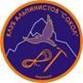 2.Норильская местная общественная организация клуб туристов «Таймыр»Организация и проведение спортивных мероприятий: туристских походов, путешествий, школы начальной подготовкиЛежнев ВиталийЛеонидович,8-905-978-35-54г.Норильск, ул.Завенягина, д.3,оф. «Необычные люди» 	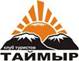 3.Местная общественная организация «Федерация скалолазания и альпинизма г.Норильска»Развитие скалолазания, альпинизма, ледолазания, туризмаКарцевСергей Михайлович8-902-944-70-15р.Кайерканул.Надеждинская, д.3А,Дом Спорта	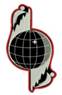 4.Красноярская региональная общественная организация «Клуб исследователей Таймыра»Краеведение, этнография, география, археология, публицистика	Стрючков Станислав Анатольевич8-923-201-60-22	г.Норильск, ул.Талнахская, д.13, кв.1	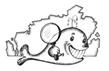 5.Региональная общественная организация Красноярского края «Авиационно-технический клуб парашютного спорта и туризма «Крылья Таймыра»Развитие парашютного спорта на небе ЗаполярьяКоротков Дмитрий Владимирович,8-913-530-69-80г.Норильск№ п/пНаименование объекта торговлиАдрес месторасположения объекта торговлиАдрес месторасположения объекта торговлиАссортиментКонтактный номер телефона объекта торговли№ п/пНаименование объекта торговлиУлица/проспект/площадь/проездНомер домаАссортиментКонтактный номер телефона объекта торговлирайон Центральныйрайон Центральныйрайон Центральныйрайон Центральныйрайон Центральныйрайон Центральный1Магазин
«Левша» ул. Ленинградская4сувенирная продукция-2Магазин
«Ня танса»ул. Талнахская10сувенирная продукция, меховые и кожаное сырье8-913-490-04-443Отдел «Сувениры Заполярья» в торговом центре «Енисей»Ленинский пр-т10сувенирная продукция, картины8-913-497-24-29;
8-906-902-08-884Отдел «Сувениры» в торговом центре «АДЦ»ул. Нансена69сувенирная продукция-5Отдел в магазине «Горняк»Ленинский пр-т26сувенирная продукция36-36-43район Талнахрайон Талнахрайон Талнахрайон Талнахрайон Талнахрайон Талнах6Магазин «С перчинкой»ул. Полярная1сувенирная продукция8-913-504-30-50Гостиницы и аналогичные средства размещенияСпециализированные средства размещенияСпециализированные средства размещенияСпециализированные средства размещенияСпециализированные средства размещения Иные коллективные средства размещения Иные коллективные средства размещения Иные коллективные средства размещенияПредпри-ятия общест-венного питанияМуници-пальных зон отдыха (парково-рекреацион-ные зоны)Гостиницы и аналогичные средства размещенияСанаторно-курортные средства размещенияСпециализированные средства размещения        для отдыха и организации досугаСредства размещения для отдыха, оздоровления и организации досуга детей и юношестваТуристские специализированные средства размещенияКапсульные отели, апартаменты таймшера, кондоминимумы и т.п.Хостелы; общежития, меблированные       комнаты, апартаментыИндивидуальные средства размещения            (жилые дома)Предпри-ятия общест-венного питанияМуници-пальных зон отдыха (парково-рекреацион-ные зоны)4-----166-№ п/пназвание, адрес, ведомственная принадлежность, пригодность к показу, состояние объектаавтотранспортная доступность к памятникувозможность для парковки автотранспорта (экскурсионных автобусов и личных автомашин)наличие указателей и туристской навигации в направлении следования до объектавозможность добраться общественным транспортомдоступ для людей с ограниченными возможностямиоценка исторического события, связанного с памятником, историко-культурные достоинства объектаавтор памятникаиспользование объекта в экскурсияхаутентичность(оригинальность)1Дом-музей «Первый Дом Норильска»(объект культурного наследия регионального значения);Красноярский край, город Норильск, район Центральный, район дома № 14 по Ленинскому проспекту (территория МВК «Музей Норильска»);объект Федеральнойсобственности++-+-Первая долговременная постройка на территории будущего города.Первый дом Норильска построен экспедицией геологов под руководством Н.Н. Урванцева в 1921 году.+2Железнодорожный мост через реку Амбарная с паровозом серии ГР-274Красноярский край, железная дорога «Норильск – Дудинка», река Амбарная, 31+601 км. автодороги «Норильск - Алыкель»;собственность муниципального образования город Норильск++---Мост построен на месте, где соединились рельсы самой северной в мире узкоколейной железной дороги в 1937 году.Инициатор установки памятника в 1990 г. – руководство НЖД+В 2010 году мост, построенный в 1937 году, обрушен, сооружен новый.3Дом отдыха на озере ЛамаКрасноярский край, район города Норильска, район озера Лама;числится в бухгалтерском учете ПАО «ГМК «Норильский никель» Доставка туристов возможна только водным транспортом----Здание дома отдыха строилось в 193941 гг. заключенными Норильлага.Архитектор –Ф.М. Усов+4Комплекс застройки ул. Севастопольской (объект культурного наследия регионального значения);Красноярский край, город Норильск, район Центральный, улица Севастопольская, д. 7;собственность муниципального образования город Норильск++-++Первая улица нового города, названная так в честь героической обороны города Севастополя. Строительство первых домов началось в 1940 г. М.Д. Мазманян, В.С. Непокойчицкий, Л.В. Миненко+В 1981 г. из-за необратимых разрушений принято решение снести дома военных лет.Сохранился дом № 7.5Комплекс застройки Ленинского проспекта(объект культурного наследия регионального значения);Красноярский край, город Норильск, район Центральный, Ленинский проспект, д. 1-22, ул. Севастопольская, д. 1-2;собственность муниципального образования город Норильск,  ПАО «ГМК «Норильский никель»++-++Ленинский проспект является композиционной осью главного городского массива, вдоль которого в соответствии с генеральным планом сложилась регулярная застройка города. В.С. Непокойчицкий, Л.В. Миненко, Г.Б. Кочар, Ф.М. Усов и др.+6Комплекс застройки Октябрьской площади(объект культурного наследия регионального значения);Красноярский край, город Норильск, район Центральный, дома №№ 1, 2 по Ленинскому проспекту, ул. 50 лет Октября, дом 1;собственность муниципального образования город Норильск,  ПАО «ГМК «Норильский никель»++-++Комплекс застройки площади Октябрьская является ярким примером ансамблевого строительства, характерного для советской архитектуры послевоенных лет.В.С. Непокойчицкий, Л.В. Миненко+7Комплекс застройки Гвардейской площади(объект культурного наследия регионального значения);Красноярский край, город Норильск, район Центральный, дома №№ 5, 10 по Ленинскому проспекту, площадь Гвардейская, 
д. 2;собственность муниципального образования город Норильск,  ПАО «ГМК «Норильский никель»++-++Комплекс застройки площади Гвардейская является ярким примером ансамблевого строительства, характерного для советской архитектуры послевоенных лет.В.С. Непокойчицкий, Л.В. Миненко+8Дом инженерно-технических работников Красноярский край, район города; Норильска, ул. Октябрьская, д. 7;собственность ПАО «ГМК «Норильский никель»++-++Первое трехэтажное здание города.В.С. Непокойчицкий, Л.В. Миненко+В 2001 году проведена реконструкция, затронувшая внутренние помещения, фасады здания сохранены.9Памятник В.И. Ленину (объект культурного наследия регионального значения);Красноярский край, город Норильск, район Центральный, площадь Октябрьская;объект Федеральной собственности++-++Копия работы известного советского скульптора С.Д. Меркурова. Выполнена из железобетона в Московском художественном фонде.Автор скульптуры - С.Д. Меркуров, постамента - В.С. Непокойчицкий, Л.В. Миненко+10Памятник А.П. Завенягину(объект культурного наследия регионального значения);Красноярский край, город Норильск, район Центральный, Гвардейская площадь, 2 (в фойе административного здания ЗФ ПАО ГМК «Норильский никель»);числится в бухгалтерском учете ПАО «ГМК «Норильский никель» ++-+-Памятник А.П. Завенягину - основателю НГМК и города, директору комбината (1938-1941), заместителю министра внутренних дел (1941-1950), заместителю председателя Совета министров СССР, министру машиностроения СССР (с 1955), дважды Герою Социалистического труда.Ю.Г. Нерода-22.06.1960 г. установлен на Административной площади (сейчас – площадь Завенягина). В 1993 г. перенесен на усеченном постаменте в фойе административного здания ГМК «Норильский никель» на Гвардейской площади.В июле 2015 года в рамках 80-летия ПАО «ГМК «Норильский никель» на площади Завенягина установлена копия.11Обелиск «Первым!»Красноярский край, район города Норильска, 2+360 км. объездной автодороги района Талнах;ведомственная принадлежность не определена++--+Обелиск установлен на месте первой палатки строителей Талнаха. Р.Ревзин, В. Серебряков+В 2000-е гг. сооружение было окрашено цветными красками, что изменило первоначальный облик монумента.12Памятный знак «Здесь будет сооружен памятник» Красноярский край, город Норильска, район Центральный, площадь Гвардейская;ведомственная принадлежность не определена++-+-Памятный знак в честь покорителей Севера.Норильский горисполком+13Памятник героям Войны и Труда Красноярский край, город Норильска, район Центральный, площадь Памяти героев по улице Севастопольская;собственность муниципального образования город Норильск++-++Открытие памятника состоялось 9 мая 1975 года в честь 30-летия Победы над фашистской Германией в Великой Отечественной войне.Р.Сейфуллаев, Б. Палей, В. Бандякин+14Групповой памятник Героям Советского Союза В.И. Давыдову, С.А. Уганину, Д.А. Ковальчуку (объект культурного наследия регионального значения); Красноярский край, город Норильск, район Центральный, район станции Голиково, городское кладбище;собственность муниципального образования город Норильск++-++Давыдов Василий Иннокентьевич (1920-1968) - Герой Советского Союза, участник штурма Рейхстага и водружения знамени Победы 30.04.1945;Ковальчук Дмитрий Андреевич (1919-1958) -Герой Советского Союза, участник форсирования реки Дунай в ночь с 4 на 5 декабря 1944;Уганин Семен Артемьевич (1924-1959) -Герой Советского Союза, участник форсирования Днепра 29 марта 1944. Е.А. Климов+Перезахоронение 1975 г.15Памятный знак «Бауманцам»Красноярский край, город Норильск, район Талнах, район ул. Бауманской, д. 9А(за магазином «Глобус»);ведомственная принадлежность не определена++-+-Студенческие стройотряды МВТУ работали в Талнахе с 1968 по 1988 год. Бауманцы занимались расчисткой территории под поселок Талнах,  трудились на стройке рудников «Комсомольский», «Октябрьский», ТЭЦ-2, строили  бетонные дороги до рудников.Участники студенческих отрядов МВТУ им. Н.Э. Баумана+16Памятный знак студенческим строительным отрядам МВТУ им. Н.БауманаКрасноярский край, город Норильск, район Талнах, район ул. Диксона, д. 11;ведомственная принадлежность не определена++-++Студенческие стройотряды МВТУ работали в Талнахе с 1968 по 1988 год. Бауманцы занимались расчисткой территории под поселок Талнах,  трудились на стройке рудников «Комсомольский», «Октябрьский», ТЭЦ-2, строили  бетонные дороги до рудников.Участники студенческих отрядов МВТУ им. Н.Э. Баумана+17Мемориальный комплекс прибалтийским офицерам Красноярский край, район города Норильска, район озера Лама, район Дома отдыха;ведомственная принадлежность не определенаДоставка туристов возможна только водным транспортом----В августе 1941 года на озеро Лама были привезены репрессированные офицеры 24-го территориального стрелкового корпуса Красной Армии из Латвии, Литвы и Эстонии. Заключенные работали на лесоповале, заготавливали ягоды, грибы для отправки в Норильск.Р.Свидинскас, резчики по дереву - А.Анчаричюс, А.Сакапаускас (народные мастера Литвы)+18Памятник «Часовня»Красноярский край, район города Норильска, подножие горы Шмидта, Мемориальный комплекс «Норильская Голгофа»;собственность муниципального образования город Норильск++--+Первый памятник, построенный у подножия горы Шмидта на месте первого официального кладбища для вольнонаемных и заключенных Норильлага.О.Грохотов, В. Наговицын+По инициативе настоятеля норильского Храма «Всех скорбящих Радость» установлен православный крест (реконструкция 2003-2008 года). Вследствие реконструкции была произведена замена крыши, что привело к изменению первоначального облика часовни.19Комплекс памятников «Норильску от прибалтийских народов» Красноярский край, район города Норильска, подножие горы Шмидта, Мемориальный комплекс «Норильская Голгофа»;собственность муниципального образования город Норильск++--+Комплекс памятников, посвященных  репрессированным офицерам 24-го территориального стрелкового корпуса Красной Армии из Латвии, Литвы и Эстонии у подножия горы Шмидта на месте первого официального кладбища для вольнонаемных и заключенных Норильлага.Р.Свидинскас, резчики по дереву - А.Анчаричюс, А.Сакапаускас (народные мастера Литвы)+20Памятник на могиле Николая Николаевича  и  Елизаветы Ивановны Урванцевых  Красноярский край, город Норильск, район Центральный, район станции Голиково, городское кладбище;ведомственная принадлежность не определена++-++Н.Н. Урванцев (1893 - 1985) – геолог, географ, доктор геолого-минералогических наук (1935), заслуженный деятель науки и техники РСФСР (1974), один из первооткрывателей Норильского рудного района (1919 - 1927), в 1930-1933 годы руководил экспедицией на Северную Землю, совместно с Г.А.Ушаковым осуществил ее геологическое и географическое описание. Заключенный Норильлага (1942 - 1945), с 1945 по 1956 годы возглавлял геологическое управление комбината, с 1957 года работал в НИИ геологии Арктики.  Почетный гражданин города Норильска (1975). Е.И.Урванцева (1893 - 1985) – первый врач Норильска, участник второй зимовки (1923 - 1924), врач Норильской городской больницы, один из организаторов медицинской службы в Норильске (1945 - 1956). В.А. Шихов+Перезахоронение 1985 г.21Мемориальный знак «Памяти жертв политических репрессий»Красноярский край, район города Норильска, подножие горы Шмидта, Мемориальный комплекс «Норильская Голгофа»;собственность муниципального образования город Норильск++--+Мемориальный знак установлен на месте братской могилы  (захоронение в июле 1990 года останков погибших заключенных) у подножия горы Шмидта на месте первого официального кладбища для вольнонаемных и заключенных Норильлага. В.Н. Меликов+22Памятник «Полякам, погибшим во время сталинских репрессий в Норильске и других местах принудительных работ» Красноярский край, район города Норильска, подножие горы Шмидта, Мемориальный комплекс «Норильская Голгофа»;собственность муниципального образования город Норильск++--+Памятник полякам, погибшим во время сталинских репрессий в Норильске и других местах принудительных работ, у подножия горы Шмидта на месте первого официального кладбища для вольнонаемных и заключенных Норильлага.С.Герада (польский архитектор)+23Памятный знак «Звонница»Красноярский край, район города Норильска, подножие горы Шмидта, Мемориальный комплекс «Норильская Голгофа»;собственность муниципального образования город Норильск++--+Памятный знак установлен у подножия горы Шмидта на месте первого официального кладбища для вольнонаемных и заключенных Норильлага.Е.Г. Солнышкин+24Памятник строителям Норильска Красноярский край, город Норильск, район Центральный, Ленинский проспект, д. 7;собственность муниципального образования город Норильск ++-++Памятник посвящен строителям Норильска.Авторы проекта – А.А. Соболев, И.Соболева, скульптор – В.Н. Меликов+25Памятная стела норильчанам, погибшим в авиакатастрофе 10 июля 2002 годаКрасноярский край, город Норильск, район Центральный, район станции Голиково, городское кладбище;ведомственная принадлежность не определена.++-++10 июля 2002 года на севере Таймырского полуострова потерпел крушение вертолет МИ-6 Авиакомпании «Таймыр». В авиакатастрофе погибли члены экипажа вертолета, авиатехники аэропорта Валек и работники Центральной Арктической геологоразведочной экспедиции. Год спустя по инициативе родственников погибших возведена памятная стела при поддержке ЗФ ОАО «ГМК «Норильский никель» и Администрации города. А.А. Соболев+26Памятник Юрию (Халил)  Адыгамовичу  Бариеву  Красноярский край, город Норильск, район Центральный, район станции Голиково, городское кладбище;собственность муниципального образования город Норильск++-++ Юрий (Халил) Адыгамович Бариев (1947-1998) - автор поэтических сборников, составитель первого альманаха норильской поэзии «Гнездовье вьюг», руководитель литературного объединения «Надежда», член Союза писателей России, первый председатель правления Союза писателей Таймыра. Почетный гражданин города Норильска с 1998 года.К.М. Зинич+27Памятник «Жертвам Норильлага» Красноярский край, город Норильск, район Центральный, район дома № 14 по Ленинскому проспекту (территория музейного комплекса);собственность муниципального образования город Норильск++-++Памятник посвящен невинным жертвам Норильлага - одного из крупнейших лагерей Сибири, более 20 лет (1935-1956 гг.) существовавшего на территории Таймыра.Авторы проекта – Л. Давыденко, Е. Арсеньева, скульптор –   С. Баскаев+28Памятный знак с информационной доской Красноярский край, район города Норильска, подножие горы Шмидта, Мемориальный комплекс «Норильская Голгофа»;собственность муниципального образования город Норильск++--+Мемориальный комплекс «Норильская Голгофа» начал создаваться в 1990 г. по инициативе Музея истории НПР и городского общества «Мемориал», усилиями энтузиастов Норильска, стран Прибалтики, Польши, при поддержке Администрации города Норильска и ЗФ ОАО «ГМК «Норильский никель».Автор проекта – С.Г.Слесарева, архитектор – А.А. Соболев+29Памятник «Евреям – жертвам Норильлага» Красноярский край, район города Норильска, подножие горы Шмидта, Мемориальный комплекс «Норильская Голгофа»;собственность муниципального образования город Норильск++--+Памятник заключенным-евреям у подножия горы Шмидта на месте первого официального кладбища для вольнонаемных и заключенных Норильлага.А.А. Соболев+30Памятник «Последние врата» Красноярский край, район города Норильска, подножие горы Шмидта, Мемориальный комплекс «Норильская Голгофа»; собственность муниципального образования город Норильск++--+Мемориальный знак у подножия горы Шмидта на месте первого официального кладбища для вольнонаемных и заключенных Норильлага.А.А. Соболев+31Памятник-мемориал «Черный тюльпан» Красноярский край, город Норильск, район Центральный, район ул. Комсомольской, д. 27 А;ведомственная принадлежность не определена++-++Мемориал посвящен норильчанам - участникам локальных и международных конфликтов.Автор проекта –Л.Г.Шайдуллина, скульптор – С. Баскаев+32Памятник В.И.ПономаренкоКрасноярский край, район города Норильска, остров Ближний;ведомственная принадлежность не определенаДоставка туристов возможна только водным транспортом----Владимир Иванович Пономаренко возглавлял норильский участок навигационно-технической инспекции, создал специальную систему контроля маломерных судов на норильских водоемах, которая позволила сохранить сотни жизней. Инспекторский пост на острове Ближнем действует с 1977 года по настоящее время.С.В. Пономаренко-33Памятник «Вечно живым» Красноярский край, город Норильск, район Талнах, площадь Победы;собственность муниципального образования город Норильск++-++Памятник открыт в 2008 году в честь Победы советского народа в Великой Отечественной войне 1941-45 годов.Е. Арсеньева+34Памятный знак «Здесь начинался Талнах» (объект культурного наследия регионального значения);Красноярский край, район города Норильска, подножие горы Отдельной;собственность муниципального образования город Норильск-----Памятный знак установлен на месте, где в 1960 г. были открыты залежи медно-никелевых руд, положившие начало разработки Талнахского месторождения.Администрация р-на Талнах+Летом 1993 г. при расчистке горнолыжной базыпамятник был снесен бульдозером. В августе 2010 г. проведены работы по благоустройству исторического памятного места. Требуется восстановление.35Памятник «Приют беспокойных сердец»;Красноярский край, р-н Талнах, Красные камни;ведомственная принадлежность не определена-----Памятник посвящен туристам, не вернувшимся с маршрута.М.Ю. Волгин+36Памятник «Японским подданным - заключенным Норильлага» Красноярский край, район города Норильска, подножие горы Шмидта, Мемориальный комплекс «Норильская Голгофа»;собственность муниципального образования город Норильск++--+Памятник японским подданным - заключенным у подножия горы Шмидта на месте первого официального кладбища для вольнонаемных и заключенных Норильлага.М.Ю. Волгин+37Мемориальный комплекс «Никто не забыт, ничто не забыто»;Красноярский край, город Норильск, поселок Снежногорск, район площади Воинской Славы;собственность муниципального образования город НорильскДоставка туристов возможна водным транспортом в период летней навигации, воздушным транспортом в течение года----Памятник установлен в честь Победы советского народа в Великой Отечественной войне 1941-45 годов.Управление архитектуры и градостроительства Администрации города Норильска, Снежногорское территориальное управление Администрации города Норильска-38Памятная стела в честь героического труда и ратных подвигов соотечественников (памятный знак)Памятный знак установлен 15 сентября 2016 годаАрхитектор –Е. В.Арсеньева 39Мемориал воинам-пограничникамРасположен на площади ГероевУстановлен по инициативе норильских ветеранов пограничной службы 28 мая 2018 года40Памятник Николаю Николаевичу Урванцеву             Музейный скверПамятник Н.Н. Урванцеву - геологу, первооткрывателю норильского месторождения медно-никелевых руд, первому почетному гражданину города НорильскаАвтор – академик     Российской академии художеств А.И. РукавишниковНаименование объектаВедомственная принадлежностьАвтотранспортная доступностьАдресКонтактыНаличие сувенирной и другой продукции музея (выставки)Муниципальное бюджетное учреждение «МВК «Музей Норильска»МУ «Управление по делам культуры и искусства Администрации города Норильска»Возможна временная стоянка туристских автобусов663305,г. Норильск, Ленинский проспект, д.148 (3919)46-06-46Факс:46-06-49нетНаименование объектаИсторико-художественные достоинства объектаАдресАвтотранспортная доступность, возможности для парковки автотранспорта (экскурсионных автобусов и личных автомашин)Использование объекта в экскурсияхСобор Всех Скорбящих Радостьг. Норильск, центральный район, ул. Пушкина, 11, телефон (3919) 42-32-96Имеется возможности для парковки автотранспорта, существует автотранспортная доступность, указателей и туристской навигации в направлении следования до объекта – нет, имеется пандус для людей с ограниченными возможностями.Возможно использование объекта для экскурсииМечеть Нурд Камалг. Норильск, ул. 50 лет Октября, д.2 а, телефон (3919) 42-11-49Имеется возможности для парковки автотранспорта, существует автотранспортная доступность; указателей и туристской навигации в направлении следования до объекта - нет; отсутствует доступ для людей с ограниченными возможностями.Объект не используется для экскурсий.Церковь евангельских христиан-баптистовг. Норильск, центральный район, ул. Нансена, д. 105, телефон (3919) 43-27-20Имеется возможности для парковки автотранспорта, существует автотранспортная доступность, указателей и туристской навигации в направлении следования до объекта - нет; отсутствует доступ для людей с ограниченными возможностями.Объект не используется для экскурсийПамятник-часовня Честного и Животворящего Креста Господня расположена расположена у подножия горы Шмидта в г.Норильске на месте бывшего кладбища для узников НорильЛАГа и входит в музейный мемориальный комплекс «Норильская Голгофа»Имеется возможности для парковки автотранспорта, существует автотранспортная доступность, указателей и туристской навигации в направлении следования до объекта - нетОбъект используется для экскурсийХрам Троицы Живоначальной г. Норильск, район Талнах, ул. Строителей 13Имеется возможности для парковки автотранспорта, существует автотранспортная доступность, указателей и туристской навигации в направлении следования до объекта - нетВозможно использование объекта для экскурсииХрам Архангела Гавриилаг. Норильск, р-н Кайеркан, ул. Строительная, 13 «А»Имеется возможности для парковки автотранспорта, существует автотранспортная доступность, указателей и туристской навигации в направлении следования до объекта - нетВозможно использование объекта для экскурсииХрам Архангела Михаилаг. Норильск, пос. Алыкель, аэропорт «Норильск»Имеется возможности для парковки автотранспорта, существует автотранспортная доступность, указателей и туристской навигации в направлении следования до объекта - нетВозможно использование объекта для экскурсииНазваниеМесто
нахождениеКонтактыОписание(площадь, дата создания, особенности)Доступность объекта (автотранспортная доступность, наличие указателей и туристской навигации)Возможность их посещения организованными группами и неорганизованными туристами Федеральное государственное бюджетное учреждение «Объединенная дирекция заповедников Таймыра»Это территория плато Путорана, район Центрального Таймыра, зона арктического побережья с островами, Государственные природные заказники федерального подчинения Североземельский и Пуринский663305 Красноярский край г. Норильск ул. Талнахская, д. 22 под .2, e-mail: zapoved.taimyra@mail.ru 8(3919) 31-17-27 http://zapovedsever.ru/.Совокупная территория, находящаяся под охраной «Заповедников Таймыра», включая буферные зоны, составляет порядка 10,5 миллиона гектаровКрайне удаленная, труднодоступная территория, доставка возможна только вертолетом.Полное отсутствие автомобильных дорог, связь только спутниковаяПосещение возможно только организованными группами.Практикуются пешие маршруты для туристов высшей категории.Посещение возможно только по паспортизированным маршрутам, с обязательным сопровождением. Услуга платнаяНаименование объектаАдрес, место расположенияВедомственная принадлежностьКоличество мест, пропускная способность (чел.)Виды спортаПериоды функционированияМБУ «Лыжная база «Оль-Гуль»г. Норильск, Вальковское шоссеМУ «Управление по спорту Администрации города Норильска»45 Лыжные гонки, прокат роликов и велосипедовКруглогодичноМБУ «Дворец спорта «Арктика»г. Норильск, ул. Набережная Урванцева, д. 53 А.МУ «Управление по спорту Администрации города Норильска»397Фигурное катание, хоккей с шайбой, атлетическая гимнастика, пауэрлифтинг, пулевая стрельба, борьба дзюдо, спортивная гимнастика, спортивная акробатика, легкая атлетика, плавание и водное полоКруглогодичноМБУ «Стадион «Заполярник»г. Норильск, ул. Пушкина, д.7 А.МУ «Управление по спорту Администрации города Норильска»284Мини-футбол, волейбол, футбол, бодибилдингКруглогодичноМБУ «Спортивный комплекс «Кайеркан»г. Норильск, район Кайеркан, ул. Надеждинская, д. 16 АМУ «Управление по спорту Администрации города Норильска»262Волейбол, мини-футбол, акробатика, атлетическая гимнастика, скалолазание, каратэ, фигурное катание, хоккей с шайбой, плавание, айкидоКруглогодичноМБУ «Дом спорта «БОКМО»г. Норильск, ул. Талнахская, д. 68 А.МУ «Управление по спорту Администрации города Норильска»190Мини-футбол, настольный теннис, баскетбол, каратэ, бокс, борьба греко-римскаяКруглогодичноМБУ «Спортивный комплекс «Талнах»г. Норильск, район Талнах, ул. Таймырская, д. 15МУ «Управление по спорту Администрации города Норильска»366Плавание, настольный теннис, бодибилдинг, теннис, каратэ, мини-футбол, хоккей с шайбойКруглогодичноГорнолыжная база «Отдельная»г.Норильск, р-н Талнах, гора Отдельная, строение 1.Заполярный филиал ПАО «ГМК» Норильский никель» (доверительный управляющий ООО «Норильскникельсервис»)300Горнолыжный спортНоябрь-июнь(зависит от погодных условий)Наименование объектаАдрес, место расположенияОсобенности туристско-экскурсионного обслуживанияНорильский Заполярный театрим. В. МаяковскогоЛенинский проспект, д.34т. 22 68 69Есть остановка, парковка, указателей нетГородской центр культуры( концерты, выступления артистов цирка)Ул. Орджоникидзе д.15т. 22 99 14Есть остановка, парковка, указателей нетКультурно - досуговый центр 
им В.Высоцкого(кинотеатр, культмассовые мероприятия)Р-он Талнах,Ул. Строителей д.17т. 37 15 43Есть остановка, парковка, указателей нетКультурно – досуговый центр «Юбилейный»(кинотеатр, культмассовые мероприятия)Р-он Кайеркан,Ул. Шахтерская д.14т. 39 26 72Есть остановка, парковка, указателей нетКинотеатр «Родина»Ленинский проспект, д.7т. 46 28 13Есть остановка, парковка, указателей нетСинема «Арт холл»Ул. Орджоникидзе, д.3т. 22 99 24Есть остановка, парковка, указателей нетРазвлекательный центр «Европа»(боулинг, бильярд, дискотека, караоке)Ул. Московская, д. 17т. 34 77 75Есть остановка, парковка, указателей нетБоулинг-клуб(боулинг)ул. Металлургов Есть остановка, парковка, указателей нетРазвлекательный клуб «Номер один» (дискотека)Ленинский проспект, д.41т. 22 83 09Есть остановка, парковка, указателей нетНочной клуб «Торнадо»(дискотека)Ул. Талнахская,д. 32Ат. 34 51 65Есть остановка, парковка, указателей нетРазвлекательный комплекс «Дружба»(боулинг, бильярд, дискотека)Р-он Кайеркан,Ул. Строительная д.3т. 39 87 78Есть остановка, парковка, указателей нетКиноконцертный комплекс «Синема Арт Холл»г. Норильск, ул. Орджоникидзе, 3т. 22-99-24Есть остановка, парковка, указателей нетСемейный спортивно-развлекательный комплекс «Три вершины»г. Норильск, ул. Лауреатов, 21ат. 41-91-55, 40-57-58Есть остановка, парковка, указателей нетСпортивно-развлекательный комплекс «Арена-Норильск»г. Норильск, Металлурговт. 49-17-54сайт www.арена-норильск.рфЕсть остановка, парковка, указателей нетНаименование Адрес, место расположенияКоличество номеровКоличество койко-местКонтактная информацияЧисленность размещенныхСтепень загрузки (%)Средняя (минимальная) стоимость проживания1.Гостиница «Норильск»ул. Талнахская, 39 А224464(3919)34-99-30(3919)25-27-671085029,42.Гостиничный комплекс «Полярная звезда» - корпус№1***Ленинский пр-т, д.2, корпус №155464(3919)25-28-00(3919)25-28-09(3919)40-00-021085029,4Гостиничный комплекс «Полярная звезда» - корпус№2***Ленинский пр-т, д.2, корпус №255464(3919)25-28-01(3919)25-28-451085029,43.Отель «Талнах»***Первопроходцев ул., д.154867Службы:бронирования:44-80-0144-80-02доставки:33-80-0133-80-02286029,44.«ХостелыРУСНорильск»Октябрьская ул., д.6а18898-800-500-61-73(3919)49-04-90290223,2№ п/пНаименование объекта общественного питанияАдрес месторасположения объекта общественного питанияАдрес месторасположения объекта общественного питанияХарактеристика кухни Число посадочных мест (ед.)Контактная информация№ п/пНаименование объекта общественного питанияУлица/проспект/
площадь/проездНомер домаХарактеристика кухни Число посадочных мест (ед.)Контактная информация12345671Ресторан «Бир-Хаус»ул. Бегичева3 А-7822-17-30
42-08-172Кафе «Гриль-ферма»ул. Бегичева10-5022-32-933Кафе «Додо пицца»ул. Бегичева31-4842-69-90
8-800-333-00-60
8-800-302-00-604Столовая «Жарки»ул. Богдана Хмельницкого 11-6042-81-75
42-94-755Кафе-кондительская «Карамель»Богдана Хмельницкого 15-2246-43-4312345676Паб «Хмельницкий»ул. Богдана Хмельницкого 15-2846-20-187Кафе-бар «Over Time»ул. Вокзальная2 А-3643-55-75
43-55-658Ресторан «Норильск»ул. Кирова36-25036-43-64
22-99-999Кафе «Караван»ул. Комсомольская23 А-8848-17-5910Столовая «Вкусняшка» в торговом центре «Империал»ул. Ленинградская3 Б-3036-41-4011Кафе-бар
«Взабой»ул. Ленинградская5 А-3038-35-5512Кафе «Ла-Манш»Ленинский пр-т2-4033-03-1713Ресторан «Полярная звезда»Ленинский пр-т2-7325-28-3214Кофейня «Бодрый день» в торговом центре «Таймыр»Ленинский пр-т12-16-15Кафе
«Бургер Ринг»Ленинский пр-т 13 А-92-16Кафе «Макс Бургер» Ленинский пр-т16-11733-00-0817Закусочная  «Жареное солнце» в здании библиотекиЛенинский пр-т20 А-24-18Кофейня #coffeecowpanny в магазине Ленинский пр-т 22-48-913-508-64-1819Кафе «Кофе Story»Ленинский пр-т 25-5032-67-59
8-902-915-67-5920Бар «Yappi bar»Ленинский пр-т 27-6536-57-6721Столовый зал «Кокос» в магазине "Неон"Ленинский пр-т35-3222-81-4922Кафе «Ясен перец» в торговом центре «Люкс»Ленинский пр-т39/1-4822-79-5723Кофейня #coffeecowpanny в магазине Ленинский пр-т40-48-913-508-64-1824Кафе «Кебаб клаб» в торговом центре "Сити"Ленинский пр-т42 Б-1025Кафе "Поляна"Ленинский пр-т 45 А-8022-57-65 
22-56-66
48-49-9026Пиццерия в универсаме "Жар.Птица"Ленинский пр-т48-4822-20-6527Столовая «Сметай»ул. Мира8 Б-35-28Кафе «Встреча» в торговом комплексе «АТОЛЛ»ул. Металлургов3 А-2822-86-59123456729Ресторан «Чайхона северная» в торговом центре «Арена-Норильск»ул. Металлургов10-9022-66-6630Ресторан «Sanremo» в торговом центре «Арена-Норильск»ул. Металлургов10-6022-52-2531Кафе «Макс Бургер» в СРК «Арена-Норильск»ул. Металлургов10-40-32Кафе «КлубОК» в СРК «Арена-Норильск»ул. Металлургов10-2822-88-9933Кафе «Жареное солнце» в СРК «Арена-Норильск»ул. Металлургов10-1222-52-6034Кафе "Cinnabon" в СРК «Арена-Норильск»ул. Металлургов10-248-913-495-70-2035Кафе «Carls Junior» в СРК «Арена-Норильск»ул. Металлургов10-2236-34-3336Ресторан «Ассамблея»ул. Михайличенко1-15543-24-09
43-24-1337Кафе «Беркут»ул. Михайличенко2-40-38Ресторан в клубе «Европа»ул. Московская17-14034-77-7939Пиццерия «Мир»ул. Нансена44-6434-01-7440Закусочная «Жареное солнце» в торговом центре «АДЦ»ул. Нансена69-6922-34-0641Кафе «Старый Норильск» в СРК "АДЦ"ул. Нансена 69-4449-36-8742Бар «Суши-бум» в торговом центре "АДЦ"ул. Нансена 69-1236-96-1043Кафе «Сытый папа»ул. Октябрьская6 А-5538-88-9944Ресторан «Персона» ул. Орджоникидзе4 В-12022-01-01
40-00-17 45Кафе «Малина»ул. Орджоникидзе3-8022-76-6146Кафе «Морошка»ул. Павлова3-2846-12-69
22-22-9947Кафе «Гэранбой» р-он Лауреатов, база Урванцевастроение 7-12033-24-2548Кафе «Янтарь»ул. Солнечный11-5046-56-3649Кафе «Beer Лога»ул. Талнахская3 А-6023-23-2350Кафе «Хижина»ул. Талнахская12 А-2943-12-1251Бар «Максим»ул. Талнахская60 А-3634-72-54          52Ресторан «Тет-а-тет»ул. Талнахская68-10034-62-65
34-62-28      123456753Кафе «Трактир «Три толстяка»ул. Талнахская 67-6422-22-9954Кафе «Жареное солнце»ул. Диксона11-6337-21-4055Кафе «Городок»ул. Спортивная10-6049-19-0556Кафе «Царская трапеза»ул. Спортивная10 А-25038-27-6657Кафе «Дорожное»ул. Строителей4-4037-28-3258Ресторан «Чайхона Северная»ул. Строителей12 А-14045-25-25
36-48-8859Кафе «ВиВа»ул. Строителей14-4033-73-3360Кафе «Хижина»ул. Строителей17 А-5033-33-31
45-25-0061Кафе «Лакомка»ул. Космонавтов39-4037-10-7862Кафе «Пальма»ул. Федоровского2 А-12041-50-4063Кафе «Чинар»ул. Рудная42-12632-64-6064Ресторанул. Первопроходцев15-10044-80-01
44-80-0265Ресторан «Таймырский»ул. Победы1 А-868-903-989-69-4866Кафе «Пиццерия»ул. Надеждинская14-2438-78-88п/п №Наименование АдресКонтактные телефоныСайт / E-MAILФ.И.О.руководителя организации, должность1.ООО «ПутораныТур» (Туроператор)ул. Набережная Урванцева, д. 23 кв. 163891353001778913508120638-33-84http://putorana.land contuel@mail.ru Крашевский Олег Рейнгольдович – генеральный директор;Крашевская Татьяна Николаевна-менеджер2.ООО «Туристическая компания Компас»Ленинский пр-т, 39в,  2-ой этаж36-35-4536-77-9936-22-55www.tc-compass.rusevko71@mail.ru Комаров Сергей Владимирович- генеральный директор3.Туристическое агентство «Желтый чемодан» ул. Комсомольская, д. 31 офис 603, 6 этаж33-24-4233-14-41zh.chemodan@mail.ru Дементьева Виталия Владимировна- ИП4.ООО «Пересвет» Туристическое агентство «Рюкзак» СРК «Арена»площадь Металлургов, д.10, офис 2-15 (2 этаж)49-03-379134990337www.rukzak69.ru(разработке)490337@mail.ru Закиров Руслан Римович – генеральный директор;Елгина Ирина Витальевна-менеджер.5.ООО «Норильск-ТАВС»Ленинский пр-т, д. 2246-25-25(отдел по туризму)www.norilsk-tavs.ruturizm@norilsk-tavs.ru  Свиридова Ирина Геннадьевна– генеральный директор;Сивкова Ольга Владимировна -рук. отдела по туризму6.ООО «Спутник-Н»Ленинский пр-т, д. 1746-26-2446-02-42rest.travel@mail.ru Казюра Надежда Георгиевна– ген. директор7.Туристическое агентство ООО «АЛВА-ТУР»ул. Московская, д.3 к.142-60-4641-79-0132-59-019135302901www.alva-tour.ru turist@alva-tour.ru Крутько Иван Иванович – генеральный директор8.ООО Туристическое агентство «Транстур» ул. Орджоникидзе, 249-26-0022-70-0822-14-57se_gordienko@mail.ru Гордиенко Светлана Эдуардовна-генеральный директор;46-88-88;Снегирёва Людмила Викторовна-менеджер8.ООО Туристическое агентство «Транстур» ул. Космонавтов, 39 (район Талнах)37-36-8738-03-6546-05-05se_gordienko@mail.ru Гордиенко Светлана Эдуардовна-генеральный директор;46-88-88;Снегирёва Людмила Викторовна-менеджер9.ООО Турагентство «Ваел-Тур»(3919)38-02-80vael-tour@inbox.ruПанфилова Эльвира АлександровнаНаименование инвестиционного проектаКраткая информация об инвестиционном проектеОбъем инвестицийГоды реализации проектаЭтнокультурное пространство «Легенды тундры»Проект предполагает размещение на берегу реки этнодеревни, обустройство причала и организацию лодочной станции, также благоустройство всей прилегающей территории. 300 млн. рублей  2018-2021гг№ п/пНаименование субъекта предпринимательской деятельностиАдрес месторасположенияПеречень продукцииКонтактная информация1ООО «Золотой Олень Плюс»Мясоперерабатывающий цехЦехг. Норильск, ул. Энергетическая, 7 АПолуфабрикаты, колбасы (сырокопченые, вареные), продукты мясные сыровяленые из мяса северного оленя46-09-8046-09-635_02_02@mail.ru2ООО «Мясоперерабатывающий комбинат «Норильский»Мясоперерабатывающий комбинатул. 50 летОктября, 14,Консервный цехул. Октябрьская, 1ЛМясные, колбасные изделия, линейка консервных продуктов из мяса северного оленя (паштет)42-92-9142-92-84Mpknorilskij@yandex.ru3ООО «Северный гурман»ЦехЗдание ремонтно-механического цеха 2 Надеждинского металлургического заводаКолбасные изделия из мяса северного оленя43-60-32S_gurman@mail.ru4ООО «Заполярный Пищевой Комбинат»ул. Октябрьская, 31,стр.6Колбасные изделия из мяса северного оленя89039189547 ofis.zpk@gmail.com5ИП Марьясова Елена ЮрьевнаРыбокоптильный цехрайон «Зуб гора»Рыба и рыбопродукты копченые, вяленые из рыбы северных пород42-46-75flash_190@mail.ru6ООО «РК «Таймыр»Комбинат по переработке рыбыул. Октябрьская, 1 ЛРыба и рыбопродукты копченые, вяленые из рыбы северных пород42-92-9142-92-84Mpknorilskij@yandex.ru7ООО «Дудинский Торговый Дом»Рыбокоптильный цехрайонул. Вокзальная, 2 АРыба и рыбопродукты копченые, вяленые из рыбы северных пород34-14-1343-54-1843-54-17435777@mail.ru8ИП Яськов Владимир АлексеевичРыбокоптильный цехВальковсое шоссе, 9, стр. 1Рыба и рыбопродукты копченые, вяленые из рыбы северных пород35-13-3533-95-06evropan9@rambler.ruНазвание маршрутаХарактеристика маршрута (тематика маршрута, год начала функционирования маршрута, сертифицированность, категория сложности Описание маршрута (цель и объекты показа)Расположение (пункты, через которые пролегает маршрут), протяженность маршрута, продолжительностьВид транспортана маршруте Организатор маршрута, контакты «Норильск уникальный»Автобусная экскурсия по МО город НорильскАэропорт «Норильск» - железнодорожный мост через реку Амбарную - самолет-памятник АН-26 - ул. Красноярская, Центральный район МО город Норильск - Ленинский проспект - Гвардейская площадь - памятник В.И.Ленину, Октябрьская площадь (конец маршрута)Продолжительность - 1,5 часа, протяжённость 45 км.Аэропорт-НорильскАвтобусМВК «Музей Норильска, Ленинский пр-т, 143919 46-06-46Экскурсионный тур «Затерянный мир плато Путорана»Требования к подготовке участников: Маршрут доступен для людей с полноценными физическими возможностями, особой спортивной подготовки не требует.Внимание! Осуществление тура возможно только при наличии хороших погодных условий на плато ПуторанаЦелевое назначение: Комплексные натуралистические наблюдения в уникальном районе Горной АрктикиПротяженность: 760 кмДлительность: 32 часаКоличество полетных часов: 8Период функционирования: 25 июня - 10 сентябряУстановленная нагрузка: 1 группа (12 человек) в 2 недели, 72 человека в сезон (лимитирующий фактор - беспокойство путоранского снежного барана и орлана-белохвоста – редкие исчезающие виды, занесенные в Красную книгу РФ)Описание: Вертолетная экскурсия (двухдневная) на плато Путорана с посещением основных достопримечательностей – водопадов, каньонов, озер-фьордов.Аэропорт Валек – р. Иркинда (водопад «Китобо-Орон») – г. Чая-Кит– озеро Кета – озеро Аян – озеро Дулук – к. Большой Хонна-Макит – Аэропорт Валек.ФГБУ «Объединённая Дирекция заповедников Таймыра»(3919) 31-17-271http\\zapovedsever.ruЭкскурсионный тур «Китобо-Орон» - черное и белое»Требования к подготовке участников: Маршрут доступен для людей с полноценными физическими возможностями, особой спортивной подготовки не требуетЦелевое назначение: Знакомство с такими явлениями как каньон, кулуар, грот, водопад, висящая наледь.Описание: Вертолетная экскурсия (однодневная), знакомящая посетителей с типичными ландшафтами плато Путорана и самым красивым водопадом России - Большой Иркиндинский водопад (водопад «Китобо-Орон»), высота 27 м.Протяженность: 375 кмДлительность: 8 часовКоличество полетных часов: 3Период функционирования: 1 июля – 1 сентябряУстановленная нагрузка: 1 группа (12 человек) в неделю,108 человек в сезонАэропорт Валек – оз. Кета – озеро Кутарамакан – р. Иркинда – водопад «Китобо-Орон» (посадка) – аэропорт Валек.ФГБУ «Объединённая Дирекция заповедников Таймыра»(3919) 31-17-271http\\zapovedsever.ruЭкскурсионный тур «Здесь вам не равнина…»Маршрут требует определенной спортивной подготовки, базового походного опыта и специальной экипировкиЦелевое назначение: Знакомство с высотной поясностью в горах Путорана, флористическим разнообразием, ледниковой деятельностьюПротяженность: 396 (12 км пеший ход)Длительность: 24 часаКоличество полетных часов: 5Период функционирования: 1 июля – 1 сентябряУстановленная нагрузка: С 1.07-24.07 1 группа (8 человек) в неделю, (лимитирующий фактор - беспокойство птиц в период гнездования). С 25.07 по 1.09 – 2 группы (по 8 человек) в неделю. Всего 112 человек в сезонВертолетная экскурсия.Аэропорт Валек – озеро Кутарамакан – пешая часть – озеро Кета – аэропорт ВалекФГБУ «Объединённая Дирекция заповедников Таймыра»(3919) 31-17-271http\\zapovedsever.ruЭкскурсионный маршрут «Плачущие скалы»Маршрут доступен для людей с полноценными физическими возможностями, особой спортивной подготовки не требуетЦелевое назначение: Знакомство с каскадами водопадов, скальными террасами, прибрежными ландшафтами озера ЛамаПротяженность: 2,5 кмДлительность: 4 часа 50 мин.Период функционирования: июль-сентябрьУстановленная нагрузка: 10 человекВодно-пешая экскурсия по озеру Лама и его окрестностям с посещением достопримечательности «Плачущие скалы»ФГБУ «Объединённая Дирекция заповедников Таймыра»(3919) 31-17-271http\\zapovedsever.ruЭкскурсионный маршрут «Озеро Лама-жемчужина Российского Заполярья»Маршрут доступен для людей с полноценными физическими возможностями, особой спортивной подготовки не требуетЦелевое назначение: Знакомство с живописными берегами озера Лама.Протяженность: 2,5 кмДлительность: 4 часаПериод функционирования: июль-сентябрьУстановленная нагрузка: 5 человекВодная экскурсия по озеру Лама с осмотром прибрежных ландшафтов, каскадов водопадов, цирков, прибрежных терассФГБУ «Объединённая Дирекция заповедников Таймыра»(3919) 31-17-271http\\zapovedsever.ruЭкскурсионный маршрут «Большие норильские озера»Маршрут доступен для людей с полноценными физическими возможностями, особой спортивной подготовки не требуетсяЦелевое назначение: Осмотр прибрежных ландшафтов, горного рельефа, каньонов, водопадов; знакомство с историей туристических объектов на прибрежной территорииПротяженность: 2,5 кмДлительность: 6-7 часовПериод функционирования: июль-сентябрьУстановленная нагрузка: 5 человекВодная экскурсия по Большим Норильским озерам: озеро Лама, озеро Мелкое, рекам Норилка, ТалаяФГБУ «Объединённая Дирекция заповедников Таймыра»(3919) 31-17-271http\\zapovedsever.ruЭкскурсионный маршрут «Экскурсия по этнографическому музею»Подготовки не требуетЦелевое назначение: Знакомство с особенностями быта и уникальной коллекцией предметов оленеводства, художественного творчестваДлительность: 1-1,5 часаПериод функционирования: июль-сентябрьУстановленная нагрузка: Ограничений нетЭкскурсия по экспозициям этнографического музеяФГБУ «Объединённая Дирекция заповедников Таймыра»(3919) 31-17-271http\\zapovedsever.ruЭкскурсионный маршрут «По следам древних эвенкийских охотников»Маршрут доступен для людей с полноценными физическими возможностями, особой спортивной подготовки не требуетЦелевое назначение: Знакомство с традициями, обычаями и промысловой деятельностью эвенковПротяженность: 2,5 кмДлительность: 4 часа.Период функционирования: июль-сентябрьУстановленная нагрузка: 10 человекВодно-пешая экскурсия с посещением достопримечательностей: «Шаманские ворота», «Эвенкийское стойбище»ФГБУ «Объединённая Дирекция заповедников Таймыра»(3919) 31-17-271http\\zapovedsever.ruЗимний снегоходный маршрут «В поисках снежного барана»Маршрут доступен для людей с полноценными физическими возможностями, особой спортивной подготовки не требует,дети до 18 лет на маршрут не допускаютсяНа склонах реки Бунисяк можно воочию наблюдать путоранского снежного барана, и следы его жизнедеятельности.Протяженность маршрута 38 километровПредполагаемое время прохождения маршрута8 часовСезонность использования маршрута:1 марта – 1 мая,не более 5 групп в месяц, 8 человек в группеСпособ передвижения посетителей по маршруту-СнегоходФГБУ «Объединённая Дирекция заповедников Таймыра»(3919) 31-17-271http\\zapovedsever.ruВертолётная экскурсия №1гидропорт Валек — восточный конец оз. Лама, база Бунисяк, посадка — р. Хоронен — вершина р. Токингда — устье реки Кутарамакан — озеро Кутарамакан — устье реки Иркингда — водопад Китобо-Орон, на реке Иркингда, посадка — р. Иркингда — оз. Манумакли — р. Нерал — р. Яктали — водопады на стрелке рек Яктали — Дулисмар, посадка — р. Яктали — р. Нерал- оз. Маномакли (Аяновская) — озеро Аян — р. Аян, — устье р. Большой Хоннамакит — водопад на реке Большой Хоннамакит, посадка — р. Большой Хоннамакит — р. Бунисяк — озеро Лама, база Бунисяк, посадка — гидропорт ВалекПосещение одних из красивейших водопадов России — Большого Иркингдинского (27 метров), Яктальского и Хонномакитского водопадов. Также Вы увидите колоссальные каньоны р. Хоронен и Бунисяк, сотни водопадов, высотой от 10 до 70 метров, как отдельных, так образующих великолепные каскады, само плато, десятки озер, в том числе Лама, Кутарамакан, Аян. Узнаете что такое кулуар, грот, висящая наледь, столбчатая отдельность, снежник и многое другоеПротяженность: около 900 км.Длительность: 8 часовКоличество полетных часов: около 5Численность группы: 10 — 12 человек, 2-3 сопровождающихПериод функционирования: 1 июня — 1 октябряОблет доступен для людей с полноценными физическими возможностями, особой подготовки не требуетВертолетная экскурсия (однодневная), знакомящая посетителей с типичными ландшафтами плато ПуторанаООО «ПутораныТур» (туроператор)http://putorana.landВертолётная экскурсия №2гидропорт Валек — восточный конец оз. Лама, база Бунисяк, посадка — р. Хойси — вершина р. Средний Хикикаль, посадка — р. Нижний Хикикаль — р. Моя-Ачин — р. Кутарамакан — оз. Нерал — оз. Манумакли — оз. Аян — р. Капчуг — вершина р. Котуй — оз. Харпича — р. Хусана — р. Хибарба — р. Кында — Кындинский водопад (108 метров), посадка — р. Хибарба — р. Оран — Орановский водопад, посадка — г. Камень (1701 метр) — р. Амнундакта — р. Гулями — Верхний Хикикаль — р. Бунисяк — озеро Лама, база Бунисяк, посадка — гидропорт ВалекЭтот облет пролегает по центральной самой недоступной, практически не посещаемой, части плато. Вам предстоит увидите уникальный, самый высокий водопад России — колоссальный Кындинский водопад, 108 метров прямого падения воды многое др.Протяженность: около 1000 км.Длительность: 8 часовКоличество полетных часов: около 5,5Численность группы: 10 — 12 человек, 2-3 сопровождающихПериод функционирования: 1 июня — 1 октябряОблет доступен для людей с полноценными физическими возможностями, особой подготовки не требуетВертолетная экскурсия (однодневная), знакомящая посетителей с типичными ландшафтами плато ПуторанаООО «ПутораныТур» (туроператор)http://putorana.landВертолётная экскурсия №3гидропорт Валек — восточный конец оз. Лама, база Бунисяк, посадка — р. Векхикай — р. Дынкенгда — оз. Собачье — р. Токингда — р. Кутарамакан — оз. Кутарамакан — устье реки Иркингда — водопад Китобо-Орон, на реке Иркингда, посадка — р. Кутарамакан — оз. Хантайское — южная штанина оз. Хантайское — р. Талая — оз. Дюпкун — р. Большая Гагарья — водопад Два брата, посадка — оз. Дюпкун — р. Курейка — Курейский водопад, посадка — р. Яктали — водопады на стрелке рек Яктали — Дулисмар, посадка — р. Яктали — р. Нерал — оз. Манумакли — р. Иркингда — оз. Кутарамакан — оз. Кета — оз. Накомякен — оз. Собачье — озеро Лама, база Бунисяк, посадка — гидропорт ВалекПротяженность: около 950 км.Длительность: 8 часовКоличество полетных часов: около 5,2Численность группы: 10 — 12 человек, 2-3 сопровождающихПериод функционирования: 1 июня — 1 октябряОблет доступен для людей с полноценными физическими возможностями, особой подготовки не требуетВертолетная экскурсия (однодневная), знакомящая посетителей с типичными ландшафтами плато ПуторанаООО «ПутораныТур» (туроператор)http://putorana.landВертолётная экскурсия №4гидропорт Валек — восточный конец оз. Лама, база Бунисяк, посадка — р. Бучарама — р. Геологическая — цирк в вершине р. Геологическая, посадка — р. Большой Хоннамакит — водопад на реке Большой Хоннамакит, посадка — р. Аян — оз. Аян — водопад высотой около 103 метров на притоке оз. Аян — р. Амнундакта — водопад высотой около 104 метров на боковом притоке Амнундакты — оз. Монумакли — р. Кутарамакан — р. Мойа-Чин, — р. Верхний Хикикаль — вершина р. Бунисяк, посадка — озеро Лама, база Бунисяк, посадка — гидропорт ВалекПосещение Хонномакитского, и двух, более чем сто метровых водопадов, которые мало кто видел. Также Вы увидите колоссальный цирк в вершине р. Геологическая, великолепный каскад водопадов р. Мойа-Чин, потрясающий воображение каньон в вершине р. Бунисяк, сотни водопадов, высотой от 10 до 70 метров, десятки озер, в том числе Лама, Аян. Узнаете что такое кулуар, грот, висящая наледь, столбчатая отдельность, снежник и многое другоеПротяженность: около 900 км.Длительность: 8 часовКоличество полетных часов: около 5,2Численность группы: 10 — 12 человек, 2-3 сопровождающихПериод функционирования: 1 июня — 1 октябряВертолетная экскурсия (однодневная), знакомящая посетителей с типичными ландшафтами плато ПуторанаООО «ПутораныТур» (туроператор)http://putorana.landВертолётная экскурсия №5гидропорт Валек — восточный конец оз. Лама, база Бунисяк, посадка — р. Хойси, до большого водопада в вершине, посадка — обратно по долине р.Хойси, до впадения в оз. Лама — вверх по долине р. Бунисяк, до каньона в ее вершине, посадка — обратно по долине р. Бунисяк — оз. Лама до впадения р. Бучарама — вверх по долине р. Бучарама до устья р. Геологическая — вверх по р. Геологическая до огромного цирка в ее вершине, посадка — возвращение по долинам Геологическая и Бучарама и далее до базы Бунисяк — озеро Лама, база Бунисяк, посадка — гидропорт ВалекВы увидите очень зрелищный водопад в вершине р. Хойси, великолепный каньон в вершине р. Бунисяк, на плато рядом с которым сохранились следы присудствия исчезнувшей цивилизации, увидите колоссальный цирк в вершине р. Геологическая, множество водопадов высотой от 10 до 70 метров, как отдельных, так образующих великолепные каскады, само плато, десятки озер. Узнаете что такое кулуар, грот, висящая наледь, столбчатая отдельность, снежник и многое другоеПротяженность: около 600 км.Длительность: 6 часовКоличество полетных часов: около 3,5Численность группы: 10 — 12 человек, 2-3 сопровождающихПериод функционирования: 1 июня — 1 октябряДанная вертолетная экскурсия может проводится при отсутствии хорошей погоды и , как следствие, невозможность длительных облетов над плато Путорана, или как отдельная, относительно не дорогая, но позволяющая увидеть основные особенности плато ПуторанаООО «ПутораныТур» (туроператор)http://putorana.land«Великолепие Северного сияния»Маршрут на турбазу Бунисяк, расположенную на озере ЛамаГлавная уникальность тура то, что есть вероятность неоднократно любоваться северными сияниями, которые регулярно бывают в этот районе в сентябре. Чистейший горный воздух позволяет в полной мере насладится этим уникальным явлением!Десятидневный, эколого-познавательный турДлительность: 11 дней/ 10 ночейГруппа: от 6 до 30 человекСроки заездов: 2 сентября — 16 сентябряСнегоходныйООО «ПутораныТур» (туроператор)http://putorana.landЗимний снегоходный тур «К ледопадам плато Путорана»Маршрут на турбазу Бунисяк, расположенную на озере ЛамаДлительность: 7 дней/ 6 ночейГруппа: от 2 до 8 человекСроки заездов: 2 Апреля — 6 МаяСнегоходныйООО «ПутораныТур» (туроператор)http://putorana.land